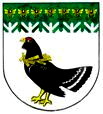 от 30 октября 2023 года №722Об утверждении муниципальной программы «Развитие коммунальной, жилищной, дорожной инфраструктуры и строительства в Мари-Турекском муниципальном районе Республики Марий Эл на 2024-2030 годы» В соответствии с Бюджетным кодексом Российской Федерации, постановлениями администрации Мари-Турекского муниципального района от 28 июня 2023 года № 432 «Об утверждении перечня муниципальных программ Мари-Турекского муниципального района», от 07 августа 2023 года № 514 «О системе управления муниципальными программами Мари-Турекского муниципального района Республики Марий Эл», администрация Мари-Турекского муниципального района Республики Марий Элп о с т а н о в л я е т:  1. Утвердить прилагаемую муниципальную программу «Развитие коммунальной, жилищной, дорожной  инфраструктуры и строительства в Мари-Турекском муниципальном  районе Республики Марий Эл на 2024-2030 годы».	2. Признать утратившим силу постановлением администрации Мари-Турекского муниципального района от 28 февраля 2023 года № 108 «Об утверждении муниципальной программы «Развитие коммунальной, жилищной, дорожной инфраструктуры, строительства, охраны окружающей среды и обеспечения безопасности и жизнедеятельности населения в Мари-Турекском муниципальном районе на 2021-2025 годы».3. Разместить настоящее постановление на официальном сайте Мари-Турекского муниципального района в информационно-телекоммуникационной сети «Интернет».4. Контроль за исполнением настоящего постановления возложить на первого заместителя главы администрации Мари-Турекского муниципального района Зыкова А.С.Утвержденапостановлением администрацииМари-Турекскогомуниципального районаРеспублики Марий Элот 30 октября 2023г. № 722МУНИЦИПАЛЬНАЯ ПРОГРАММА«РАЗВИТИЕ КОММУНАЛЬНОЙ, ЖИЛИЩНОЙ, ДОРОЖНОЙ ИНФРАСТРУКТУРЫ И СТРОИТЕЛЬСТВА В МАРИ-ТУРЕКСКОМ  МУНИЦИПАЛЬНОМ РАЙОНЕ РЕСПУБЛИКИ МАРИЙ ЭЛ НА 2024-2030 ГОДЫ»Стратегические приоритеты муниципальной программы «Развитие коммунальной, жилищной, дорожной инфраструктуры и строительства в Мари-Турекском муниципальном районе Республики Марий Эл на 2024-2030 годы»1.Оценка текущего состояниякоммунальной, жилищной, дорожной инфраструктуры и  строительства  в Мари-Турекском муниципальном районе Республики Марий ЭлКоммунальная, жилищная, дорожная инфраструктура и строительство Мари-Турекского муниципального района Республики Марий Эл представлено следующими предприятиями:МУП «Водоканал» - осуществляет снабжение водой питьевого качества жителей, обслуживает жилье и инженерные системы водоснабжения и водоотведения на территории  Мари-Турекского муниципального района Республики Марий Эл. ООО «Жилищный сервис», - осуществляет услуги по теплоснабжению и обслуживанию инженерных систем теплоснабжения на территории  Мари-Турекского муниципального района Республики Марий Эл.ООО «Марикоммунэнерго» - осуществляет услуги по теплоснабжению и обслуживанию инженерных систем теплоснабжения на территории Мари-Турекского муниципального района Республики Марий Эл.УК «Жилищное хозяйство» - осуществляет функции по управлению эксплуатацией жилого фонда на территории  Мари-Турекского муниципального района Республики Марий Эл за вознаграждение или на договорной основе.Мари-Турекский филиал АО «Марий Эл Дорстрой» – осуществляет функции по строительству (реконструкции), капитальному ремонту и содержанию автомобильных дорог, перевозке грузов неспециализированными автотранспортными средствами.Краткая характеристика системы водоснабженияНа территории Мари-Турекского муниципального района Республики Марий Эл действует 6 систем централизованного водоснабжения 
(пгт  Мари-Турек, Мари-Биляморское сельское поселение,  Косолаповское сельское поселение, Хлебниковское сельское поселение, Карлыганское сельское поселение, Марийское сельское поселение). Количество объектов водоснабжения – 58 (пгт  Мари-Турек,  Мари-Биляморское сельское поселение, Косолаповское сельское поселение, Хлебниковское сельское поселение, Карлыганское сельское поселение, Марийское сельское поселение). 50 населенных пункта обеспечены централизованной системой водоснабжения. Водоснабжение в остальных населенных пунктах осуществляется из колодцев, от водозаборных колонок, установленных на водопроводных сетях.На обслуживание   переданы объекты водоснабжения и водоотведения, в  том числе:- водозаборы – 58 шт., 62 скважины и сети водоснабжения общей протяженностью - 122,4 км с 412 водозаборными колонками;В ведении предприятия имеются 3 автомобиля АНЖ, автомобиль Газ (фургон), экскаватор. Предприятие обслуживает 50 населенных пунктов района.По состоянию на 01.01.2023 года численность населения Мари-Турекского муниципального района составляет -17772 человек, из них численность населения, обеспеченного питьевой водой из системы централизованного водоснабжения составляет – 15912 человек,  численность населения, обеспеченного питьевой водой из не централизованной системы водоснабжения – 1860 человек.На территории Мари-Турекского муниципального района действует 
58 водозаборов, находящиеся в муниципальной собственности администрации Мари Турекского муниципального района, которые переданы на праве хозяйственного ведения МУП «Водоканал».Техническое состояние действующих систем водоснабжения неудовлетворительное,  около  85 % из них исчерпали свой ресурс и требуют замены. Поэтому в водопроводных  и канализационных сетях  происходят прорывы,  что  вызывает потери воды и перебои в водоснабжении. Водоснабжение потребителей нецентрализованной части района обеспечивается за счет эксплуатации индивидуальных скважин и колодцев, а также подвозом автотранспортом.Вода, подаваемая в водопроводную сеть, должна соответствовать СанПиН 2.1.4.3684-21» Санитарно-эпидемиологические требования к содержанию территорий городских и сельских поселений, к водным объектам, питьевой воде и питьевому водоснабжению, атмосферному воздуху, почвам, жилым помещениям, эксплуатации производственных, общественных помещений, организации и проведению санитарно-противоэпидемических (профилактических) мероприятий» и СанПиН 2.1.4.3685-21  «Гигиенические нормативы и требования к обеспечению безопасности и (или) безвредности для человека факторов обитания среды». Необходимость обеззараживания подземных вод определяется органами санитарно-эпидемиологической службы.Сооружения водоподготовки для подачи воды в сеть на территории муниципального образования отсутствуют.Краткая характеристика системы водоотведенияСистемы канализации – самотечно-напорные: сточные воды по самотечным канализационным трубопроводам направляются на канализационные насосные станции (КНС) и далее по напорным трубопроводам на очистные сооружения канализации (ОСК).Эксплуатацию системы централизованного водоотведения в районе осуществляет МУП «Водоканал» и включает в себя:-	прием сточных вод от населения и предприятий;-	транспортировка сточных вод по канализационным сетям;-	перекачку сточных вод через канализационную насосную станцию (далее – КНС);-	ремонт и обслуживание канализационных сетей и колодцев.Сеть водоотведения является самотечно-напорной и предназначена для транспортирования хозяйственно-бытовых и производственных сточных вод на очистные сооружения.Жители пользуются выгребами или надворными уборными, которые имеют недостаточную степень гидроизоляции, что приводит к загрязнению территории.В 2020 году завершено  строительство очистных сооружений в д. По речке Ноля стоимостью 57млн. рублей. Объект введен в эксплуатацию в ноябре 2020 года. В пгт.  Мари-Турек имеется централизованная система канализации.  От абонентов централизованной системы водоотведения пгт. Мари-Турек сточные воды попадают в наружный приемный колодец, далее самотеком поступают в уличную канализационную сеть, затем через канализационные насосные станции поступают на  очистные сооружения (ОС), откуда после очистки стоки по выпускам сбрасываются в реку  Ноля.	Длительный срок эксплуатации, агрессивная среда, увеличение объемов перекачивания сточных вод привели к физическому износу сетей. В пгт.  Мари-Турек требуется реконструкция канализационных сетей.В 2023 году завершено  строительство очистных сооружений с.Косолапово производительностью 120 куб.м. в сутки. Система централизованной канализации в с. Косолапово самотечная. Сточные воды по самотечным канализационным трубопроводам после очистки поступают через отстойники на рельеф местности. Краткая характеристика системы теплоснабженияНа территории Мари-Турекского района располагаются 28 котельных бюджетной сферы (отрасль образование и культура), 2 здравоохранение, 1 социальной защиты, из них 20  на газовом топливе и 10 на твердом топливе. Теплоснабжение также осуществляется  15 котельными ООО «Марикоммунэнерго»  отапливающих 104 многоквартирных дома, 26 учреждений образования, 3 учреждения отдела культуры, ЦРБ п. Мари-Турек и ряд мелких организаций. К тепловым сетям котельных подключены жилые и общественные здания.Регулирование отпуска теплоты в системы отопления потребителей осуществляется в зависимости от температуры наружного воздуха.Тепловые сети изолированы с помощью матов минераловатных, рубероида.Котельные имеют значительный запас мощности, что позволяет в перспективе  увеличить число потребителей тепла от централизованной системы отопления. Новое строительство котельных не планируется ввиду нецелесообразности.Краткая характеристика дорожного хозяйстваДорожное хозяйство является одним из элементов транспортной инфраструктуры, которое обеспечивает свободу передвижения граждан и делает возможным свободное перемещение товаров и услуг. Наличием и состоянием сети автомобильных дорог общего пользования определяется территориальная целостность и единство экономического пространства страны.Сеть муниципальных автомобильных дорог общего пользования Мари-Турекского района  на 01.01.2021 составляет  170 км,  из них 103 км являются дорогами автобусного сообщения.Общая протяженность автомобильных дорог общего пользования местного значения на территории Мари-Турекского муниципального района Республики Марий Эл составляет  396,5  км,  в том числе  с твердым покрытием – 117,8 км.В основном все муниципальные автомобильные дороги общего пользования построены 25-30 лет назад , 89% муниципальных дорог не имеют твердого покрытия.Сеть муниципальных автомобильных дорог Мари-Турекского района необходимо развивать: строить новые дороги с твердым покрытием.По национальному проекту «Безопасные и качественные автомобильные дороги»  отремонтировано   13  км   автомобильной дороги  республиканского значения на участке Елеево-Мари-Турек-Лопово общей стоимостью 210 млн. рублей, проведен капитальный ремонт моста через реку Ноля, общей стоимостью  76,9 млн. рублей. Проведены  работы по  ремонту автомобильных дорог в п. Мари-Турек   на общую сумму 30,2 млн. рублей,  протяженностью 2,2 км.   В 2022 году  в дорожную отрасль района вложено  более 300 млн. рублей.Полномочия по дорожной деятельности в отношении автомобильных дорог местного значения в границах и вне границ населенных пунктов поселений и осуществление муниципального контроля за сохранностью автомобильных дорог местного значения в границах и вне границ населенных пунктов поселений, а также осуществление иных полномочий в области использования автомобильных дорог и осуществления дорожной деятельности в соответствии с законодательством Российской Федерации осуществляют администрации городского и сельских поселений Мари-Турекского муниципального района Республики Марий Эл, включая обеспечение безопасности дорожного движения на автомобильных дорогах в границах населенных пунктов х, включая создание и обеспечение функционирования парковок (парковочных мест).2. Описание приоритетов и целей муниципальной политики в сфере реализации муниципальной программыВ целях достижения стратегических целей и задач развития  коммунальной, жилищной, дорожной инфраструктуры, строительства в  Мари-Турекском муниципальном районе Республики Марий Эл определены цели, разработаны структура и система показателей государственной программы.Главная стратегическая цель – обеспечение сохранности, надежности и устойчивости работы объектов коммунальной, жилищной, дорожной инфраструктуры и  строительства.Для достижения целей необходимо решить следующие основные задачи:- улучшение жилищных условий граждан, проживающих в жилищном фонде, не отвечающем современным требованиям;- обеспечение земельных участков в новых микрорайонах застройки для индивидуального жилищного строительства инженерной инфраструктурой;- увеличение объемов индивидуального жилищного строительства на территории Мари-Турекского района;- разработка и внедрение в практику правовых, финансовых 
и организационных механизмов, осуществляющих комплексное развитие систем коммунальной инфраструктуры; - привлечение финансовых и инвестиционных ресурсов для обеспечения реконструкции и модернизации объектов коммунального хозяйства;- создание условий для приведения коммунальной инфраструктуры 
в соответствие со стандартами качества, обеспечивающими комфортные условия проживания;- повышение уровня содержания и ремонта сети автомобильных дорог общего пользования для осуществления круглогодичного, бесперебойного и безопасного движения автомобильного транспорта;-снижение расходов на потребляемые энергоресурсы;-установка приборов потребителями ТЭР и их стимулирование к экономии энергоресурсов;-сокращение потерь при транспортировке тепловой и электрической энергии;-формирование информационной среды для обеспечения мероприятий по энергосбережению;Основными задачами Программы в долгосрочной перспективе являются:разработка и реализация мероприятий, направленных на повышение надежности систем теплоснабжения, водоснабжения и водоотведения для  повышения качества коммунальных услуг, создание благоприятных условий для проживания граждан;повышение уровня безопасности жилищного фонда и инженерно-технической инфраструктуры;разработка и реализация мероприятий, направленных на повышение безопасности дорожного движения на территории   Мари-Турекского муниципального района;реализация мероприятий, направленных на снижение аварийного жилищного фонда на территории  Мари-Турекского муниципального района Республики Марий Эл.Выбор стратегических приоритетов основан на выделении ключевых факторов устойчивого экономического роста и преобразований в жилищно-коммунальном, дорожном хозяйстве и в сфере экологии, которые должны вызывать за собой развитие различных видов деятельности и повышение уровня жизни населения района.3. Сведения о взаимосвязи со стратегическими приоритетами, целями и показателями государственных программ Республики Марий ЭлРеализация Программы будет осуществляться путем проведения единой комплексной политики, в обеспечении сбалансированности стратегического планирования по приоритетам, целям и задачам, мероприятиям и срокам их реализации, по целевым показателям, финансовым и иным ресурсам, а также согласованности управленческих решений по развитию коммунальной, жилищной, дорожной инфраструктуры и  строительства в  Мари-Турекском муниципальном районе с Государственной программой «Обеспечение доступным и комфортным жильём и коммунальными услугами граждан Российской Федерации».Система показателей, используемых в процессе стратегического планирования, формируется в соответствии с архитектурой документов стратегического планирования и обеспечивает согласованность документов стратегического планирования, разрабатываемых в рамках прогнозирования, целеполагания, планирования и программирования. Актуализация показателей проводится с учетом определения новых целей, достижения (недостижения) целевых значений показателей, а также оценки необходимости и достаточности ресурсов, осуществляемой, в том числе с использованием балансовых расчетов.В целях формирования единых исходных данных, обеспечения преемственности, сопоставимости и непротиворечивости показателей, содержащихся в документах стратегического планирования, их расчет, расчет целевых и предельно допустимых (критических) значений показателей осуществляются по унифицированной методологии, используются общие подходы и методики проведения оценки, прогнозирования, моделирования состояния жилищно-коммунального, дорожного хозяйства и экологической обстановки на территории района4. Задачи муниципальной политики в сферекоммунальной, жилищной, дорожной инфраструктуры и строительства в  Мари-Турекском муниципальном районе Республики Марий Эл, 
способы их эффективного решения в реализации муниципальной программыМуниципальная программа направлена на создание благоприятных условий для комплексного развития коммунальной, жилищной, дорожной инфраструктуры, строительства в  Мари-Турекском муниципальном районе Республики Марий Эл на долгосрочную перспективу.Целью реализации настоящей муниципальной программы является повышение качества условий проживания населения  Мари-Турекского муниципального района Республики Марий Эл.Основными задачами развития коммунальной, жилищной, дорожной инфраструктуры, строительства в  Мари-Турекском муниципальном районе Республики Марий Эл в долгосрочной перспективе являются:обеспечение высокого уровня жизни населения, доступность качественных жилищно-коммунальных услуг, транспортная доступность;развитие инфраструктуры;повышение технического уровня объектов жилищно-коммунального и дорожного хозяйства;устойчивое сокращение непригодного для жизни жилья.Выбор стратегических приоритетов основан на выделении ключевых факторов устойчивого развития коммунальной, жилищной, дорожной инфраструктуры и строительства, которые должны вызвать за собой развитие различных видов деятельности, повышение уровня жизни населения района.Выбор приоритетов определил основные цели и задачи стратегического развития не только Республики Марий Эл, но и  Мари-Турекского муниципального района Республики Марий Эл.5. Перечень программных мероприятий В соответствии с поставленными целями и задачами перечень программных мероприятий включает в себя работу по направлениям.Муниципальная Программа включает в себя три подпрограммы (направления), реализация мероприятий которых в комплексе призвана обеспечить достижение цели Программы и решение программных задач:- Подпрограмма (направление) «Развитие жилищного строительства в Мари-Турекском муниципальном районе на 2024-2030 годы»;- Подпрограмма (направление) «Комплексное развитие инженерной инфраструктуры Мари-Турекского муниципального района на 2024-2030 годы»;- Подпрограмма (направление) «Модернизация и развитие сети автомобильных дорог общего пользования, повышение безопасности дорожного движения Мари-Турекского муниципального района на 2024-2030 годы».6. Ресурсное обеспечение ПрограммыРасходы Муниципальной программы формируются за счет средств бюджета Мари-Турекского муниципального района.При реализации Муниципальной программы используются различные инструменты государственно-частного партнерства, в том числе софинансирование за счет собственных средств юридических лиц и привлеченных ими заемных средств. Ориентировочный общий объем финансирования Программы составляет 234 426 900,02 рублей.Финансирование мероприятий Программы осуществляется за счет средств республиканского бюджета Республики Марий Эл, бюджета  Мари-Турекского муниципального района Республики Марий Эл,   а также средств эксплуатирующих организаций. Стоимость Программы определяется на весь срок выполнения работ и включает в себя возмещение всех затрат, направленных на реализацию мероприятий.Исполнитель работ будет определяться по итогам проведения торгов в соответствии с Федеральным 8 от  05.04.2013 N 44-ФЗ "О контрактной  системе в сфере закупок товаров, работ, услуг для обеспечения государственных и муниципальных нужд»Исполнитель обеспечивает разработку проектной документации, получение положительного заключения государственной экспертизы проектной документации, включая достоверность определения сметной стоимости (при необходимости),  строительство (реконструкцию), капитальный (текущий) ремонт и передачу построенных (отремонтированных) объектов в муниципальную собственность.Муниципальный заказчик перечисляет средства за выполненные работы в рамках реализации мероприятий с учетом графика финансирования Программы. Объемы финансирования определяются ежегодно при формировании бюджетов на соответствующий финансовый год.В случае заключения муниципальных контрактов, превышающих срок действия лимитов бюджетных обязательств, руководствоваться муниципальным правовым актом администрации  Мари-Турекского муниципального района Республики Марий Эл об утверждении порядка принятия решений о заключении муниципальных контрактов на поставку товаров, выполнение работ, оказание услуг для обеспечения муниципальных нужд на срок, превышающий срок действия утвержденных лимитов бюджетных обязательств.7. Целевые показатели (индикаторы) достижения целей и решения задач Программы, прогноз конечных результатов реализации Программы.В результате реализации мероприятий Программы ожидается:- увеличение протяженности автомобильных дорог общего пользования местного значения, приведенных в нормативное состояние – 100%;- строительство (реконструкция), капитальный (текущий) ремонт объектов жилищно-коммунального хозяйства – 100% - улучшение жилищных условий, увеличение объема жилищного строительства– 100% .8. Управление Программой, контроль за ее реализациейи порядок отчетности1. Управление Программой осуществляет отдел архитектуры, муниципального хозяйства администрации Мари-Турекского муниципального района Республики Марий Эл.2. Контроль за реализацией Программы осуществляют первый заместитель главы администрации Мари-Турекского муниципального района Республики Марий Эл, финансовое управление администрации Мари-Турекского муниципального района Республики Марий Эл.ПАСПОРТмуниципальной программы «Развитие коммунальной, жилищной, дорожной инфраструктуры и строительства в Мари-Турекском муниципальном районе на 2024-2030 годы»  Основные положения2. Показатели муниципального проекта 2.1 Помесячный план достижения показателей муниципальной программы в 2024 г.3. Структура муниципальной программы4. Финансовое обеспечение муниципальной программыУТВЕРЖДЕНУправляющим советом по муниципальной программе «Развитие коммунальной, жилищной, дорожной  инфраструктуры,  строительства в Мари-Турекском муниципальном районе на 2024-2030 годы»(протокол от 30 октября 2023 г. № 1 )ПАСПОРТкомплекса процессных мероприятий«Развитие жилищного строительства в Мари-Турекском муниципальном районе на 2024-2030 года»1. Общие положения2. Показатели  комплекса процессных мероприятий3.Перечень мероприятий (результатов) комплекса процессных мероприятий4. Финансовое обеспечение  комплекса процессных мероприятий5.План реализации комплекса процессных мероприятийУТВЕРЖДЕНУправляющим советом по муниципальной программе «Развитие коммунальной, жилищной, дорожной  инфраструктуры,  строительства в Мари-Турекском муниципальном районе на 2024-2030 годы»(протокол от 30 октября 2023 г. № 2)ПАСПОРТкомплекса процессных мероприятий«Комплексное развитие инженерной  инфраструктуры Мари-Турекского муниципального района на 2024-2030 годы»1. Общие положения2. Показатели  комплекса процессных мероприятий3.Перечень мероприятий (результатов) комплекса процессных мероприятий____________________________________4. Финансовое обеспечение  комплекса процессных мероприятий5.План реализации комплекса процессных мероприятийУТВЕРЖДЕНУправляющим советом по муниципальной программе «Развитие коммунальной, жилищной, дорожной  инфраструктуры,  строительства в Мари-Турекском муниципальном районе на 2024-2030 годы»(протокол от 30 октября 2023 г. № 3 )ПАСПОРТкомплекса процессных мероприятий«Модернизация и развитие сети автомобильных дорог общего пользования, повышение безопасности дорожного движения Мари-Турекского муниципального района на 2024-2030 годы»1. Общие положения2. Показатели  комплекса процессных мероприятий3.Перечень мероприятий (результатов) комплекса процессных мероприятий____________________________________4. Финансовое обеспечение  комплекса процессных мероприятий5.План реализации комплекса процессных мероприятийУТВЕРЖДЕНУправляющим советом по муниципальной программе «Развитие коммунальной, жилищной, дорожной  инфраструктуры,  строительства в Мари-Турекском муниципальном районе на 2024-2030 годы»(протокол от 30 октября 2023 г. № 2)ПАСПОРТмуниципального проекта «Обеспечение устойчивого сокращения непригодного для проживания жилищного фонда»Основные положения2. Показатели муниципального проекта «Обеспечение устойчивого сокращения непригодного для проживания жилищного фонда»3. План достижения показателей муниципального проекта 
«Обеспечение устойчивого сокращения непригодного для проживания жилищного фонда» в 2024 году4. Мероприятия (результаты) муниципального проекта «Обеспечение устойчивого сокращения непригодного для проживания жилищного фондав 2024 году»5. Финансовое обеспечение реализации муниципального проекта «Обеспечение устойчивого сокращения непригодного для проживания жилищного фонда»6. План исполнения республиканского бюджета Республики Марий Эл в части бюджетных ассигнований, предусмотренных 
на финансовое обеспечение реализации муниципального проекта в 2024 годуДополнительные и обосновывающие материалы муниципального проекта 
«Обеспечение устойчивого сокращения непригодного для проживания жилищного фонда» Оценка влияния мероприятий (результатов) на достижениепоказателей муниципального проекта (ведомственного проекта)План реализации муниципального проектаУТВЕРЖДЕНУправляющим советом по муниципальной программе «Развитие коммунальной, жилищной, дорожной  инфраструктуры,  строительства в Мари-Турекском муниципальном районе на 2024-2030 годы»(протокол от 30 октября 2023 г. № 2)ПАСПОРТмуниципального проекта «Подготовка объектов жизнеобеспечения населения и социальной сферы к работе в осенне-зимний период»Основные положенияПоказатели муниципального проекта «Подготовка объектов жизнеобеспечения населения и социальной сферы к работе в осенне-зимний период»3. План достижения показателей муниципального проекта 
«Подготовка объектов жизнеобеспечения населения и социальной сферы к работе в осенне-зимний период»4. Мероприятия (результаты) муниципального проекта«Подготовка объектов жизнеобеспечения населения и социальной сферы к работе в осенне-зимний период»5. Финансовое обеспечение реализации муниципального проекта «Подготовка объектов жизнеобеспечения населения и социальной сферы к работе в осенне-зимний период»6. План исполнения республиканского бюджета Республики Марий Эл в части бюджетных ассигнований, предусмотренных 
на финансовое обеспечение реализации регионального проекта в 2024 годуДополнительные и обосновывающие материалы муниципального проекта 
«Подготовка объектов жизнеобеспечения населения и социальной сферы к работе в осенне-зимний период»Оценка влияния мероприятий (результатов) на достижениепоказателей муниципального проекта (ведомственного проекта)План реализации муниципального проектаМАРИЙ ЭЛ РЕСПУБЛИКЫНМАРИЙ ТУРЕК МУНИЦИПАЛЬНЫЙ РАЙОНЫНАДМИНИСТРАЦИЙЖЕАДМИНИСТРАЦИЯМАРИ-ТУРЕКСКОГО МУНИЦИПАЛЬНОГО РАЙОНАРЕСПУБЛИКИ МАРИЙ ЭЛАДМИНИСТРАЦИЯМАРИ-ТУРЕКСКОГО МУНИЦИПАЛЬНОГО РАЙОНАРЕСПУБЛИКИ МАРИЙ ЭЛПУНЧАЛПОСТАНОВЛЕНИЕПОСТАНОВЛЕНИЕ Глава администрацииМари-Турекскогомуниципального районаС.Ю.РешетовУТВЕРЖДЕНУправляющим советом по муниципальной программе «Развитие коммунальной, жилищной, дорожной  инфраструктуры,  строительства в Мари-Турекском муниципальном районе на 2024-2030 годы»(протокол от 30 октября 2023 г. № 1)УТВЕРЖДЕН постановлением администрации Мари-Турекского муниципального районаот 30 октября 2023 года № 722Куратор муниципальной программы Мари-Турекский муниципального района Республики Марий Эл (комплексной программы)Первый заместитель главы администрации Мари-Турекского муниципального района Республики Марий Эл -  Зыков А.С.Ответственный исполнитель муниципальной программы (комплексной программы) Руководитель архитектуры и муниципального хозяйства администрации Мари-Турекского муниципального района Республики Марий Эл -   Пахомов В.В.Период реализации2014 -2030 годыЦели муниципальной программы (комплексной программы)Создание условий для повышения уровня жизни населения Мари-Турекского муниципального района;Повышение доступности жилья и качества обеспечения жильем населения, в том числе с учетом исполнения государственных обязательств по обеспечению жильем отдельных категорий граждан;Повышение качества и надежности предоставления жилищно-коммунальных услуг населению.Направления (подпрограммы) муниципальной программы (комплексной программы)4 Направление 1. «Развитие жилищного строительства в Мари-Турекском муниципальном районе »;Направление 2. «Комплексное развитие инженерной инфраструктуры Мари-Турекского муниципального района»;Направление 3. «Модернизация и развитие сети автомобильных дорог общего пользования, повышение безопасности дорожного движения Мари-Турекского муниципального района»;Объемы финансового обеспечения за весь период реализации5 2014 -2030 годыСвязь с национальными целями развития Российской Федерации или связь с государственной программой Республики Марий Эл Национальная цель развития
 Российской Федерации «Комфортная и безопасная среда для жизни»Связь с национальными целями развития Российской Федерации или связь с государственной программой Республики Марий Эл Государственная программа Республики Марий Эл «Обеспечение качественным жильем и услугами жилищно-коммунального хозяйства населения Республики Марий Эл на 2013 - 2030 годы»Связь с национальными целями развития Российской Федерации или связь с государственной программой Республики Марий Эл Региональный проект «Обеспечение устойчивого сокращения непригодного для проживания жилищного фонда»Связь с национальными целями развития Российской Федерации или связь с государственной программой Республики Марий Эл РАП «Переселение  граждан  из аварийного жилищного фонда»Региональный  проект  «Чистая вода»Наименование показателяУровень показателяПризнак возрастания / убыванияЕдиница измерения (по ОКЕИ)Базовое значение (прогноз 2023)Значения показателейЗначения показателейЗначения показателейЗначения показателейЗначения показателейДокументДокументОтветственный исполнитель за достижение показателяОтветственный исполнитель за достижение показателяСвязь с показателями национальных целейИнформационная системаНаименование показателяУровень показателяПризнак возрастания / убыванияЕдиница измерения (по ОКЕИ)Базовое значение (прогноз 2023)2024202520252026202612345678899101011111213Комплекс процессных мероприятий  «Развитие жилищного строительства в Мари-Турекском муниципальном районе »Комплекс процессных мероприятий  «Развитие жилищного строительства в Мари-Турекском муниципальном районе »Комплекс процессных мероприятий  «Развитие жилищного строительства в Мари-Турекском муниципальном районе »Комплекс процессных мероприятий  «Развитие жилищного строительства в Мари-Турекском муниципальном районе »Комплекс процессных мероприятий  «Развитие жилищного строительства в Мари-Турекском муниципальном районе »Комплекс процессных мероприятий  «Развитие жилищного строительства в Мари-Турекском муниципальном районе »Комплекс процессных мероприятий  «Развитие жилищного строительства в Мари-Турекском муниципальном районе »Комплекс процессных мероприятий  «Развитие жилищного строительства в Мари-Турекском муниципальном районе »Комплекс процессных мероприятий  «Развитие жилищного строительства в Мари-Турекском муниципальном районе »Комплекс процессных мероприятий  «Развитие жилищного строительства в Мари-Турекском муниципальном районе »Комплекс процессных мероприятий  «Развитие жилищного строительства в Мари-Турекском муниципальном районе »Комплекс процессных мероприятий  «Развитие жилищного строительства в Мари-Турекском муниципальном районе »Комплекс процессных мероприятий  «Развитие жилищного строительства в Мари-Турекском муниципальном районе »Комплекс процессных мероприятий  «Развитие жилищного строительства в Мари-Турекском муниципальном районе »Комплекс процессных мероприятий  «Развитие жилищного строительства в Мари-Турекском муниципальном районе »Комплекс процессных мероприятий  «Развитие жилищного строительства в Мари-Турекском муниципальном районе »Комплекс процессных мероприятий  «Развитие жилищного строительства в Мари-Турекском муниципальном районе »1Объем жилищного строительства, млн. кв. м в годМПубываниеМиллион квадратных метров0,001950,0030000,0031200,0031200,0015000,001500Федеральный проект «Жилье»Федеральный проект «Жилье»Отдел архитектуры, муниципального хозяйства, администрации  Мари-Турекскогомуниципального района Отдел архитектуры, муниципального хозяйства, администрации  Мари-Турекскогомуниципального района Улучшение жилищных условий не менее 5 млн. семей ежегодно и увеличение объема жилищного строительства не менее чем до 120 млн. кв. метров в год-2Количество граждан, расселенных из непригодного для проживания жилищного фонда (нарастающим итогом)МП возрастаниеТысяча человек0,0003-----Федеральный проект «Жилье»Федеральный проект «Жилье»Отдел архитектуры, муниципального хозяйства, администрации  Мари-Турекскогомуниципального района Отдел архитектуры, муниципального хозяйства, администрации  Мари-Турекскогомуниципального района Улучшение жилищных условий не менее 5 млн. семей ежегодно и увеличение объема жилищного строительства не менее чем до 120 млн. кв. метров в год-3Количество квадратных метров расселенного непригодного для проживания жилищного фонда (нарастающим итогом)МП возрастаниеТысяча квадратных метров   4,700-----Федеральный проект «Жилье»Федеральный проект «Жилье»Отдел архитектуры, муниципального хозяйства, администрации  Мари-Турекскогомуниципального района Отдел архитектуры, муниципального хозяйства, администрации  Мари-Турекскогомуниципального района Улучшение жилищных условий не менее 5 млн. семей ежегодно и увеличение объема жилищного строительства не менее чем до 120 млн. кв. метров в год-Комплекс процессных мероприятий «Комплексное развитие инженерной инфраструктуры Мари-Турекского муниципального района»Комплекс процессных мероприятий «Комплексное развитие инженерной инфраструктуры Мари-Турекского муниципального района»Комплекс процессных мероприятий «Комплексное развитие инженерной инфраструктуры Мари-Турекского муниципального района»Комплекс процессных мероприятий «Комплексное развитие инженерной инфраструктуры Мари-Турекского муниципального района»Комплекс процессных мероприятий «Комплексное развитие инженерной инфраструктуры Мари-Турекского муниципального района»Комплекс процессных мероприятий «Комплексное развитие инженерной инфраструктуры Мари-Турекского муниципального района»Комплекс процессных мероприятий «Комплексное развитие инженерной инфраструктуры Мари-Турекского муниципального района»Комплекс процессных мероприятий «Комплексное развитие инженерной инфраструктуры Мари-Турекского муниципального района»Комплекс процессных мероприятий «Комплексное развитие инженерной инфраструктуры Мари-Турекского муниципального района»Комплекс процессных мероприятий «Комплексное развитие инженерной инфраструктуры Мари-Турекского муниципального района»Комплекс процессных мероприятий «Комплексное развитие инженерной инфраструктуры Мари-Турекского муниципального района»Комплекс процессных мероприятий «Комплексное развитие инженерной инфраструктуры Мари-Турекского муниципального района»Комплекс процессных мероприятий «Комплексное развитие инженерной инфраструктуры Мари-Турекского муниципального района»Комплекс процессных мероприятий «Комплексное развитие инженерной инфраструктуры Мари-Турекского муниципального района»Комплекс процессных мероприятий «Комплексное развитие инженерной инфраструктуры Мари-Турекского муниципального района»Комплекс процессных мероприятий «Комплексное развитие инженерной инфраструктуры Мари-Турекского муниципального района»4Доля населения Российской Федерации, обеспеченного качественной питьевой водой из систем централизованного водоснабженияМПвозрастаниеПроцент100100100100100100100Региональный  проект  «Чистая вода»Региональный  проект  «Чистая вода»Отдел архитектуры, муниципального хозяйства, администрации Мари-Турекского муниципального района -5Количество построенных и реконструированных (модернизированных) объектов питьевого водоснабжения и водоподготовки, предусмотренных региональными программамиМПвозрастаниеединица0000000Региональный  проект  «Чистая вода»Региональный  проект  «Чистая вода»Отдел архитектуры, муниципального хозяйства, администрации Мари-Турекского муниципального района -6Количество построенных и реконструированных (модернизированных) объектов инфраструктуры жилищно-коммунального хозяйства МПвозрастаниеединица0000000Государственная программа Республики Марий Эл«Обеспечение качественным жильем и услугами жилищно-коммунального хозяйства населения Республики Марий Элна 2013 - 2030 годы»Государственная программа Республики Марий Эл«Обеспечение качественным жильем и услугами жилищно-коммунального хозяйства населения Республики Марий Элна 2013 - 2030 годы»Отдел архитектуры, муниципального хозяйства администрации Мари-Турекского муниципального района --7Увеличение протяженности замены инженерных сетейМПвозрастаниекм00,120,120,1500,1500,2000,200Государственная программа Республики Марий Эл«Обеспечение качественным жильем и услугами жилищно-коммунального хозяйства населения Республики Марий Элна 2013 - 2030 годы»Государственная программа Республики Марий Эл«Обеспечение качественным жильем и услугами жилищно-коммунального хозяйства населения Республики Марий Элна 2013 - 2030 годы»Отдел архитектуры, муниципального хозяйства администрации Мари-Турекского муниципального района --8Мероприятияпо подготовке объектов жизнеобеспечения населения и социальной сферы к работе в осенне-зимний период  по подготовке  перевода котельных на газМПвозрастаниеединица3110000Постановление Правительства РМЭ о предоставлении субсидий из республиканского бюджета РМЭ Постановление Правительства РМЭ о предоставлении субсидий из республиканского бюджета РМЭ Отдел архитектуры, муниципального хозяйства администрации Мари-Турекского муниципального района -Комплекс процессных мероприятий «Модернизация и развитие сети автомобильных дорог общего пользования, повышение безопасности дорожного движения Мари-Турекского муниципального района»Комплекс процессных мероприятий «Модернизация и развитие сети автомобильных дорог общего пользования, повышение безопасности дорожного движения Мари-Турекского муниципального района»Комплекс процессных мероприятий «Модернизация и развитие сети автомобильных дорог общего пользования, повышение безопасности дорожного движения Мари-Турекского муниципального района»Комплекс процессных мероприятий «Модернизация и развитие сети автомобильных дорог общего пользования, повышение безопасности дорожного движения Мари-Турекского муниципального района»Комплекс процессных мероприятий «Модернизация и развитие сети автомобильных дорог общего пользования, повышение безопасности дорожного движения Мари-Турекского муниципального района»Комплекс процессных мероприятий «Модернизация и развитие сети автомобильных дорог общего пользования, повышение безопасности дорожного движения Мари-Турекского муниципального района»Комплекс процессных мероприятий «Модернизация и развитие сети автомобильных дорог общего пользования, повышение безопасности дорожного движения Мари-Турекского муниципального района»Комплекс процессных мероприятий «Модернизация и развитие сети автомобильных дорог общего пользования, повышение безопасности дорожного движения Мари-Турекского муниципального района»Комплекс процессных мероприятий «Модернизация и развитие сети автомобильных дорог общего пользования, повышение безопасности дорожного движения Мари-Турекского муниципального района»Комплекс процессных мероприятий «Модернизация и развитие сети автомобильных дорог общего пользования, повышение безопасности дорожного движения Мари-Турекского муниципального района»Комплекс процессных мероприятий «Модернизация и развитие сети автомобильных дорог общего пользования, повышение безопасности дорожного движения Мари-Турекского муниципального района»Комплекс процессных мероприятий «Модернизация и развитие сети автомобильных дорог общего пользования, повышение безопасности дорожного движения Мари-Турекского муниципального района»Комплекс процессных мероприятий «Модернизация и развитие сети автомобильных дорог общего пользования, повышение безопасности дорожного движения Мари-Турекского муниципального района»Комплекс процессных мероприятий «Модернизация и развитие сети автомобильных дорог общего пользования, повышение безопасности дорожного движения Мари-Турекского муниципального района»Комплекс процессных мероприятий «Модернизация и развитие сети автомобильных дорог общего пользования, повышение безопасности дорожного движения Мари-Турекского муниципального района»Комплекс процессных мероприятий «Модернизация и развитие сети автомобильных дорог общего пользования, повышение безопасности дорожного движения Мари-Турекского муниципального района»9Содержание и ремонт автомобильных дорог общего пользования местного значения, соответствующих нормативным требованиямМПвозрастаниеПроцент23,423,523,623,623,723,7--Отдел архитектуры, муниципального хозяйства администрации Мари-Турекского муниципального района -Отдел архитектуры, муниципального хозяйства администрации Мари-Турекского муниципального района -Обеспечение доли дорожной сети в крупнейших городских агломерациях, соответствующей нормативным требованиям, на уровне не менее 85 процентов-10 Создание безаварийных условий дорожного движения и профилактика безопасности  дорожного движенияМПвозрастаниеединица000000--Отдел архитектуры, муниципального хозяйства администрации Мари-Турекского муниципального района -Отдел архитектуры, муниципального хозяйства администрации Мари-Турекского муниципального района --Наименование показателяЕдиница измерения (по ОКЕИ)Плановые значения по месяцамПлановые значения по месяцамПлановые значения по месяцамПлановые значения по месяцамПлановые значения по месяцамПлановые значения по месяцамПлановые значения по месяцамПлановые значения по месяцамПлановые значения по месяцамПлановые значения по месяцамПлановые значения по месяцамНа конец годаНаименование показателяЕдиница измерения (по ОКЕИ)январьфевральмартапрельмайиюньиюльавгустсентябрьоктябрьноябрьНа конец года1234567891011121314151Объем жилищного строительстваМиллион квадратных метров-----------0,003002Количество граждан, расселенных из непригодного для проживания жилищного фонда (нарастающим итогом)Тысяча человек-----------03Количество квадратных метров расселенного непригодного для проживания жилищного фонда (нарастающим итогом)Тысяча квадратных метров-----------04Доля населения Российской Федерации, обеспеченного качественной питьевой водой из систем централизованного водоснабженияПроцент-----------1005Количество построенных и реконструированных (модернизированных) объектов питьевого водоснабжения и водоподготовки, предусмотренных региональными программамиединиц -----------06Количество построенных и реконструированных (модернизированных) объектов инфраструктуры жилищно-коммунального хозяйстваединица-----------17Увеличение протяженности замены инженерных сетейкм-----------0,128Мероприятияпо подготовке объектов жизнеобеспечения населения и социальной сферы к работе в осенне-зимний период  по подготовке  перевода котельных на газЕд.---------1-19Содержание и ремонт автомобильных дорог общего пользования местного значения, соответствующих нормативным требованиямПроцент-----------23,510Создание безаварийных условий дорожного движения и профилактика безопасности  дорожного движенияединица-----------0№
п/пЗадачи структурного элементаКраткое описание ожидаемых эффектов от реализации задачи структурного элементаКраткое описание ожидаемых эффектов от реализации задачи структурного элементаСвязь с показателями123341 Направление «Развитие жилищного строительства в Мари-Турекском муниципальном районе на 2024-2030 годы » Направление «Развитие жилищного строительства в Мари-Турекском муниципальном районе на 2024-2030 годы » Направление «Развитие жилищного строительства в Мари-Турекском муниципальном районе на 2024-2030 годы » Направление «Развитие жилищного строительства в Мари-Турекском муниципальном районе на 2024-2030 годы »1.1Муниципальный проект  «Обеспечение устойчивого сокращения непригодного для проживания жилищного фонда»Муниципальный проект  «Обеспечение устойчивого сокращения непригодного для проживания жилищного фонда»Муниципальный проект  «Обеспечение устойчивого сокращения непригодного для проживания жилищного фонда»Муниципальный проект  «Обеспечение устойчивого сокращения непригодного для проживания жилищного фонда»Ответственный за реализацию: Пахомов В.В. – руководитель отдела архитектуры, муниципального хозяйства администрации  Мари-Турекского муниципального района Срок реализации: 2024 – 2030 годыСрок реализации: 2024 – 2030 годы1.1.1Создание новых механизмов переселения граждан из непригодного для проживания жилищного фонда, обеспечивающих соблюдение их жилищных прав, установленных законодательством Российской ФедерацииОбеспечен ввод жилья в  Мари-Турекском муниципальном районеСокращение доли аварийного жилищного фонда, улучшение жилищных условий гражданОбеспечен ввод жилья в  Мари-Турекском муниципальном районеСокращение доли аварийного жилищного фонда, улучшение жилищных условий гражданОбъем жилищного строительства, млн. кв. м в годКоличество граждан, расселенных из непригодного для проживания жилищного фонда (нарастающим итогом);Количество квадратных метров расселенного непригодного для проживания жилищного фонда (нарастающим итогом)2.1 Комплекс процессных мероприятий  «Разработка документов  территориального планирования и, иных нормативно-правовых актов в области  регулирования  градостроительной деятельности» Комплекс процессных мероприятий  «Разработка документов  территориального планирования и, иных нормативно-правовых актов в области  регулирования  градостроительной деятельности» Комплекс процессных мероприятий  «Разработка документов  территориального планирования и, иных нормативно-правовых актов в области  регулирования  градостроительной деятельности» Комплекс процессных мероприятий  «Разработка документов  территориального планирования и, иных нормативно-правовых актов в области  регулирования  градостроительной деятельности»Ответственный за реализацию:  Пахомов В.В. – руководитель отдела архитектуры, муниципального хозяйства администрации  Мари-Турекского муниципального районаСрок реализации: 2024 – 2030 годыСрок реализации: 2024 – 2030 годыСрок реализации: 2024 – 2030 годы2.1.1Осуществление полномочий по решению вопросов местного значения поселения по организации проведения мероприятий в области территориального планирования и регулирования градостроительной деятельностиРеализация муниципальных функций и полномочий ответственным исполнителем муниципальной  программыФормирование пространственного планирования (ГИСОГД Республики Марий Эл); Сокращение времени прохождения рабочей документации по всем этапам жизненного цикла объектов капитального строительства (от обоснования инвестиций до этапа эксплуатации), создание единой среды общих данных путем внедрения технологий информационного моделированияРеализация муниципальных функций и полномочий ответственным исполнителем муниципальной  программыФормирование пространственного планирования (ГИСОГД Республики Марий Эл); Сокращение времени прохождения рабочей документации по всем этапам жизненного цикла объектов капитального строительства (от обоснования инвестиций до этапа эксплуатации), создание единой среды общих данных путем внедрения технологий информационного моделированияПоказатели реализации не предусмотрены3.1 Комплекс процессных мероприятий  «Поддержка  платежеспособного спроса на жилье населения Мари-Турекского муниципального района»Комплекс процессных мероприятий  «Поддержка  платежеспособного спроса на жилье населения Мари-Турекского муниципального района»Комплекс процессных мероприятий  «Поддержка  платежеспособного спроса на жилье населения Мари-Турекского муниципального района»Комплекс процессных мероприятий  «Поддержка  платежеспособного спроса на жилье населения Мари-Турекского муниципального района»Ответственный за реализацию: Пахомов В.В. – руководитель отдела архитектуры, муниципального хозяйства администрации  Мари-Турекского муниципального района Срок реализации: 2024 – 2030 годыСрок реализации: 2024 – 2030 годыСрок реализации: 2024 – 2030 годы3.1.1Социальные выплаты на возмещение части процентной ставки по кредитам, привлекаемым гражданами на газификацию индивидуального жилья Увеличение доли возмещения в  части процентной ставки по кредитам, привлекаемым гражданами на газификацию индивидуального жильяКоличество  граждан получивших  выплатыКоличество  граждан получивших  выплаты2 Направление   «Комплексное развитие инженерной инфраструктуры Мари-Турекского муниципального района на 2024-2030 годы» Направление   «Комплексное развитие инженерной инфраструктуры Мари-Турекского муниципального района на 2024-2030 годы» Направление   «Комплексное развитие инженерной инфраструктуры Мари-Турекского муниципального района на 2024-2030 годы» Направление   «Комплексное развитие инженерной инфраструктуры Мари-Турекского муниципального района на 2024-2030 годы»2.1Муниципальный  проект «Сокращение доли загрязненных сточных вод»Муниципальный  проект «Сокращение доли загрязненных сточных вод»Муниципальный  проект «Сокращение доли загрязненных сточных вод»Муниципальный  проект «Сокращение доли загрязненных сточных вод»Ответственный за реализацию: Пахомов В.В. – руководитель отдела архитектуры, муниципального хозяйства администрации  Мари-Турекского муниципального района Срок реализации: 2024 – 2030 годыСрок реализации: 2024 – 2030 годы2.1.1Разработка и актуализация схем водоснабжения, водоотведения и схем теплоснабженияКоличество реализованных мероприятий разработка и актуализация схем водоснабжения, водоотведения и схем теплоснабжения Количество реализованных мероприятий разработка и актуализация схем водоснабжения, водоотведения и схем теплоснабжения Задача не имеет количественно измеримых итогов реализации2.1.2Повышение качества  сточных  вод посредством модернизации систем водоотведения с использованием передовых технологий Количество реализованных мероприятий по строительству и реконструкции (модернизации) объектов  водоотведения, предусмотренных региональными программами Количество реализованных мероприятий по строительству и реконструкции (модернизации) объектов  водоотведения, предусмотренных региональными программами Количество построенных  и реконструируемых (модернизированных) объектов инфраструктуры жилищно-коммунального хозяйства Количество приобретенной  специализированной коммунальной техники  Увеличение протяженности замены инженерных сетей2.2.Муниципальный проект «Подготовка объектов жизнеобеспечения населения и социальной сферы к работе в осенне-зимний период»Муниципальный проект «Подготовка объектов жизнеобеспечения населения и социальной сферы к работе в осенне-зимний период»Муниципальный проект «Подготовка объектов жизнеобеспечения населения и социальной сферы к работе в осенне-зимний период»Муниципальный проект «Подготовка объектов жизнеобеспечения населения и социальной сферы к работе в осенне-зимний период»Ответственный за реализацию: Пахомов В.В. – руководитель отдела архитектуры, муниципального хозяйства администрации  Мари-Турекского муниципального района Срок реализации: 2024 – 2030 годыСрок реализации: 2024 – 2030 годы2.2.1Мероприятия по подготовке объектов жизнеобеспечения населения и социальной сферы к работе в осенне-зимний период  по подготовке  перевода котельных на газКоличество  котельных переведенных на газ объектов жизнеобеспечения населения и социальной сферыКоличество  котельных переведенных на газ объектов жизнеобеспечения населения и социальной сферыКоличество переведенных котельных на газ объектов жизнеобеспечения населения и социальной сферы2.3Комплекс процессных мероприятий   «Обеспечение качественными коммунальными услугами в Мари-Турекском муниципальном районе»Комплекс процессных мероприятий   «Обеспечение качественными коммунальными услугами в Мари-Турекском муниципальном районе»Комплекс процессных мероприятий   «Обеспечение качественными коммунальными услугами в Мари-Турекском муниципальном районе»Комплекс процессных мероприятий   «Обеспечение качественными коммунальными услугами в Мари-Турекском муниципальном районе»Ответственный за реализацию: Пахомов В.В. – руководитель отдела архитектуры, муниципального хозяйства администрации  Мари-Турекского муниципального района Срок реализации: 2024 – 2030 годыСрок реализации: 2024 – 2030 годыСрок реализации: 2024 – 2030 годы2.3.1Осуществление полномочий по решению вопросов местного значения в границах поселения водоснабжения,водоотведения, теплоснабжения населения, Снижение уровня износа, потерь воды, аварийности  сетей водоснабжения, водоотведения, теплоснабженияСнижение уровня износа, потерь воды, аварийности  сетей водоснабжения, водоотведения, теплоснабженияЗадача не имеет количественно измеримых итогов реализации2.3.2Осуществление государственных полномочий Республики Марий Эл по установлению льготных тарифов на холодное водоснабжение и (или) водоотведение и по компенсации выпадающих доходов организациям, осуществляющим холодное водоснабжение и (или) водоотведение, возникших в результате применения льготных тарифов на холодное водоснабжение,  водоотведение и теплоснабженияВозмещение выпадающих доходов ресурсоснабжающими организациям в связи с применением льготных тарифов для населения, обеспечение соответствия роста платы граждан за коммунальные услуги предельному (максимальному) индексу изменения размера вносимой гражданами платы за коммунальные услуги в каждом муниципальном образовании Республики Марий ЭлВозмещение выпадающих доходов ресурсоснабжающими организациям в связи с применением льготных тарифов для населения, обеспечение соответствия роста платы граждан за коммунальные услуги предельному (максимальному) индексу изменения размера вносимой гражданами платы за коммунальные услуги в каждом муниципальном образовании Республики Марий ЭлЗадача не имеет количественно измеримых итогов реализации3Направление «Модернизация и развитие сети автомобильных дорог общего пользования, повышение безопасности дорожного движения Мари-Турекского муниципального района на 2024-2030 годы»Направление «Модернизация и развитие сети автомобильных дорог общего пользования, повышение безопасности дорожного движения Мари-Турекского муниципального района на 2024-2030 годы»Направление «Модернизация и развитие сети автомобильных дорог общего пользования, повышение безопасности дорожного движения Мари-Турекского муниципального района на 2024-2030 годы»Направление «Модернизация и развитие сети автомобильных дорог общего пользования, повышение безопасности дорожного движения Мари-Турекского муниципального района на 2024-2030 годы»3.1Комплекс процессных мероприятий    «Модернизация и развитие сети автомобильных дорог общего пользования»Комплекс процессных мероприятий    «Модернизация и развитие сети автомобильных дорог общего пользования»Комплекс процессных мероприятий    «Модернизация и развитие сети автомобильных дорог общего пользования»Комплекс процессных мероприятий    «Модернизация и развитие сети автомобильных дорог общего пользования»Ответственный за реализацию: Пахомов В.В. – руководитель отдела архитектуры, муниципального хозяйства администрации  Мари-Турекского муниципального районаСрок реализации: 2024 – 2030 годыСрок реализации: 2024 – 2030 годыСрок реализации: 2024 – 2030 годы3.1.1Содержание и ремонт автомобильных дорог общего пользования местного значения, соответствующих нормативным требованиямОбеспечение восстановления транспортно- эксплуатационных характеристик автомобильных дорог общего пользования местного значения, за счет выполнения работ по ремонту, капитальному ремонту и строительству.Обеспечение восстановления транспортно- эксплуатационных характеристик автомобильных дорог общего пользования местного значения, за счет выполнения работ по ремонту, капитальному ремонту и строительству.Доля автомобильных дорог общего пользования местного значения, соответствующих нормативным требованиям3.1.2Повышение безопасности дорожного движения на автомобильных дорогах общего пользованияОбеспечение выполнения работ направленных на обеспечение безопасности дорожного движенияОбеспечение выполнения работ направленных на обеспечение безопасности дорожного движенияДоля автомобильных дорог общего пользования местного значения, соответствующих нормативным требованиямНаименование государственной программы, структурного элемента / источник финансового обеспеченияОбъем финансового обеспечения по годам реализации, тыс. рублейОбъем финансового обеспечения по годам реализации, тыс. рублейОбъем финансового обеспечения по годам реализации, тыс. рублейОбъем финансового обеспечения по годам реализации, тыс. рублейНаименование государственной программы, структурного элемента / источник финансового обеспечения2024 20252026 Всего12345 МП «Развитие коммунальной, жилищной, дорожной  инфраструктуры,  строительства в Мари-Турекском  муниципальном районе на 2024-2030 годы»   в том числе;90681,7000270122,80073622,400234426,90002Бюджет  Мари-Турекского муниципального района (всего)29286,332028827,1009066,80047180,23202 Федеральный бюджетФонд содействия Республиканский бюджет61395,3680061295,70064555,600187246,668 Бюджет городской и сельских администрацийВнебюджетные источникиКуратор муниципальной программы Мари-Турекский муниципального района Республики Марий Эл (комплексной программы)Первый заместитель главы администрации Мари-Турекского муниципального района Республики Марий Эл -  Зыков А.С.Ответственный исполнитель муниципальной программы (комплексной программы) Руководитель архитектуры и муниципального хозяйства администрации Мари-Турекского муниципального района Республики Марий Эл -   Пахомов В.В.Связь с  муниципальной программой  (комплексной программой) «Развитие коммунальной, жилищной, дорожной  инфраструктуры,  строительства в Мари-Турекском  муниципальном районе»Наименование показателяПризнак возрастания / убыванияУровень  соответствия  декомпозированного показателяЕдиница измерения (по ОКЕИ)Базовое значениеБазовое значениеЗначения показателей по годамЗначения показателей по годамЗначения показателей по годамДокументОтветственный исполнитель за достижение показателяИнформационная системаНаименование показателяПризнак возрастания / убыванияУровень  соответствия  декомпозированного показателяЕдиница измерения (по ОКЕИ)Базовое значениеБазовое значение202420252026Наименование показателяПризнак возрастания / убыванияУровень  соответствия  декомпозированного показателяЕдиница измерения (по ОКЕИ)значениегод2024202520261234567891011131Объем жилищного строительства, млн. кв. м в годвозрастаниеМПМиллион квадратных метров0,0019520230,003000,0031200,001500Федеральный проект «Жилье»Отдел архитектуры, муниципального хозяйства, администрации  Мари-Турекского муниципального района2Осуществление полномочий по решению вопросов местного значения поселения по организации проведения мероприятий в области территориального планирования и регулирования градостроительной деятельностивозрастаниеМПЕдиницаОтдел архитектуры, муниципального хозяйства, администрации  Мари-Турекского муниципального района3Социальные выплаты на возмещение части процентной ставки по кредитам, привлекаемым гражданами на газификацию индивидуального жильявозрастаниеМПТысяч рублей31,00202332,0032,0032,00Отдел архитектуры, муниципального хозяйства, администрации  Мари-Турекского муниципального районаНаименование мероприятия (результата)Тип мероприятия (результата)10Характеристика11Единица измерения (по ОКЕИ)Базовое значениеБазовое значениеЗначения мероприятия (результата) по годамЗначения мероприятия (результата) по годамЗначения мероприятия (результата) по годамНаименование мероприятия (результата)Тип мероприятия (результата)10Характеристика11Единица измерения (по ОКЕИ)значениегод20242025202612345678910Задача «Разработка документов  территориального планирования и, иных нормативно-правовых актов в области  регулирования  градостроительной деятельности»Задача «Разработка документов  территориального планирования и, иных нормативно-правовых актов в области  регулирования  градостроительной деятельности»Задача «Разработка документов  территориального планирования и, иных нормативно-правовых актов в области  регулирования  градостроительной деятельности»Задача «Разработка документов  территориального планирования и, иных нормативно-правовых актов в области  регулирования  градостроительной деятельности»Задача «Разработка документов  территориального планирования и, иных нормативно-правовых актов в области  регулирования  градостроительной деятельности»Задача «Разработка документов  территориального планирования и, иных нормативно-правовых актов в области  регулирования  градостроительной деятельности»Задача «Разработка документов  территориального планирования и, иных нормативно-правовых актов в области  регулирования  градостроительной деятельности»Задача «Разработка документов  территориального планирования и, иных нормативно-правовых актов в области  регулирования  градостроительной деятельности»Задача «Разработка документов  территориального планирования и, иных нормативно-правовых актов в области  регулирования  градостроительной деятельности»Задача «Разработка документов  территориального планирования и, иных нормативно-правовых актов в области  регулирования  градостроительной деятельности»1.Мероприятие   1 «Осуществление полномочий по решению вопросов местного значения поселения по организации проведения мероприятий в области территориального планирования и регулирования градостроительной деятельности»Улучшение качества жизни населения районаРеализация муниципальных функций и полномочий ответственным исполнителем муниципальной  программыФормирование пространственного планирования (ГИСОГД Республики Марий Эл); Сокращение времени прохождения рабочей документации по всем этапам жизненного цикла объектов капитального строительства (от обоснования инвестиций до этапа эксплуатации), создание единой среды общих данных путем внедрения технологий информационного моделированияЗадача  «Поддержка  платежеспособного спроса на жилье населения Мари-Турекского муниципального района»Задача  «Поддержка  платежеспособного спроса на жилье населения Мари-Турекского муниципального района»Задача  «Поддержка  платежеспособного спроса на жилье населения Мари-Турекского муниципального района»Задача  «Поддержка  платежеспособного спроса на жилье населения Мари-Турекского муниципального района»Задача  «Поддержка  платежеспособного спроса на жилье населения Мари-Турекского муниципального района»Задача  «Поддержка  платежеспособного спроса на жилье населения Мари-Турекского муниципального района»Задача  «Поддержка  платежеспособного спроса на жилье населения Мари-Турекского муниципального района»Задача  «Поддержка  платежеспособного спроса на жилье населения Мари-Турекского муниципального района»Задача  «Поддержка  платежеспособного спроса на жилье населения Мари-Турекского муниципального района»Задача  «Поддержка  платежеспособного спроса на жилье населения Мари-Турекского муниципального района»2Мероприятие 1Социальные выплаты на возмещение части процентной ставки по кредитам, привлекаемым гражданами на газификацию индивидуального жильяКоличество  граждан получивших  выплатыУвеличение доли возмещения в  части процентной ставки по кредитам, привлекаемым гражданами на газификацию индивидуального жильяНаименование  мероприятия  (результата)  / источник финансового обеспеченияОбъем финансового обеспечения по годам реализации, тыс. рублейОбъем финансового обеспечения по годам реализации, тыс. рублейОбъем финансового обеспечения по годам реализации, тыс. рублейОбъем финансового обеспечения по годам реализации, тыс. рублейНаименование  мероприятия  (результата)  / источник финансового обеспечения202420252026Всего12345Комплекс процессных мероприятий«Разработка документов  территориального планирования и, иных нормативно-правовых актов в области  регулирования  градостроительной деятельности»1,800000Бюджет  Мари-Турекского муниципального района (всего)1,800 Федеральный бюджетФонд содействия Республиканский бюджет0000 Бюджет городской и сельских администрацийВнебюджетные источникиМероприятие  «Осуществление полномочий по решению вопросов местного значения поселения по организации проведения мероприятий в области территориального планирования и регулирования градостроительной деятельности»1,800001,800Бюджет  Мари-Турекского муниципального района (всего)1,800001,800 Федеральный бюджетФонд содействия Республиканский бюджет Бюджет городской и сельских администрацийВнебюджетные источникиМероприятие  «Поддержка  платежеспособного спроса на жилье населения Мари-Турекского муниципального района"30,9980030,998Бюджет  Мари-Турекского муниципального района (всего) Федеральный бюджет Республиканский бюджет30,9980030,998 Бюджет городской и сельских администрацийВнебюджетные источники Мероприятие «Социальные выплаты на возмещение части процентной ставки по кредитам, привлекаемым гражданами на газификацию индивидуального жилья30,9980030,998Бюджет  Мари-Турекского муниципального района (всего) Федеральный бюджет Республиканский бюджет30,9980030,998 Бюджет городской и сельских администрацийВнебюджетные источникиЗадача, мероприятие (результат) / контрольная точкаДата наступления контрольной точки Дата наступления контрольной точки Дата наступления контрольной точки Ответственный исполнитель (фамилия, имя, отчество (при наличии), должность, наименование органа исполнительной власти Республики Марий Эл, иного государственного органа, организации)Вид подтверждающего документа Информационная система (источник данных) Задача, мероприятие (результат) / контрольная точкаНачало Начало ОкончаниеОтветственный исполнитель (фамилия, имя, отчество (при наличии), должность, наименование органа исполнительной власти Республики Марий Эл, иного государственного органа, организации)Вид подтверждающего документа Информационная система (источник данных) 1223456«Разработка документов  территориального планирования и, иных нормативно-правовых актов в области  регулирования  градостроительной деятельности»«Разработка документов  территориального планирования и, иных нормативно-правовых актов в области  регулирования  градостроительной деятельности»«Разработка документов  территориального планирования и, иных нормативно-правовых актов в области  регулирования  градостроительной деятельности»«Разработка документов  территориального планирования и, иных нормативно-правовых актов в области  регулирования  градостроительной деятельности»«Разработка документов  территориального планирования и, иных нормативно-правовых актов в области  регулирования  градостроительной деятельности»«Разработка документов  территориального планирования и, иных нормативно-правовых актов в области  регулирования  градостроительной деятельности»«Разработка документов  территориального планирования и, иных нормативно-правовых актов в области  регулирования  градостроительной деятельности»Мероприятие (результат) 1.1«Осуществление полномочий по решению вопросов местного значения поселения по организации проведения мероприятий в области территориального планирования и регулирования градостроительной деятельности»01.01.202401.01.202430.12.2026Пахомов В.В. – руководитель отдела архитектуры, муниципального хозяйства администрации  Мари-Турекского муниципального  районаНормативно-правовые акты администрации   Мари-Турекского муниципального районаКонтрольная точка 1.1.1Соглашение на  о  разработке документов территориального планирования01.01.202401.01.202430.12.2026Пахомов В.В. – руководитель отдела архитектуры, муниципального хозяйства администрации  Мари-Турекского муниципального  районаНормативно-правовые акты администрации   Мари-Турекского муниципального районаКонтрольная точка 1.1.2  Утверждение  документов территориального планирования30.06.202630.06.202630.12.2026Пахомов В.В. – руководитель отдела архитектуры, муниципального хозяйства администрации  Мари-Турекского муниципального  районаНормативно-правовые акты администрации   Мари-Турекского муниципального районаКонтрольная точка 2.1.1Обеспечен ввод жилья01.01.202401.01.202430.12.2026Пахомов В.В. – руководитель отдела архитектуры, муниципального хозяйства администрации  Мари-Турекского муниципального  районаНормативно-правовые акты администрации   Мари-Турекского муниципального районаКонтрольная точка 2.1.2Переселение  граждан  из непригодного для проживания жилищного фонда 30.01.202430.01.202430.12.2026Пахомов В.В. – руководитель отдела архитектуры, муниципального хозяйства администрации  Мари-Турекского муниципального  районаНормативно-правовые акты администрации   Мари-Турекского муниципального района«Поддержка  платежеспособного спроса на жилье населения Мари-Турекского муниципального района»«Поддержка  платежеспособного спроса на жилье населения Мари-Турекского муниципального района»«Поддержка  платежеспособного спроса на жилье населения Мари-Турекского муниципального района»«Поддержка  платежеспособного спроса на жилье населения Мари-Турекского муниципального района»«Поддержка  платежеспособного спроса на жилье населения Мари-Турекского муниципального района»«Поддержка  платежеспособного спроса на жилье населения Мари-Турекского муниципального района»«Поддержка  платежеспособного спроса на жилье населения Мари-Турекского муниципального района»Мероприятие (результат) 3.1 «Социальные выплаты на возмещение части процентной ставки по кредитам, привлекаемым гражданами на газификацию индивидуального жилья»01.01.202430.12.202630.12.2026 Пахомов В.В. – руководитель отдела архитектуры, муниципального хозяйства администрации  Мари-Турекского муниципального районаНормативно-правовые акты администрации   Мари-Турекского муниципального районаКонтрольная точка 3.1.1 Подача заявок на  возмещение части процентной ставки по кредитам, привлекаемым гражданами на газификацию индивидуального жилья»01.01.202430.12.202630.12.2026 Пахомов В.В. – руководитель отдела архитектуры, муниципального хозяйства администрации  Мари-Турекского муниципального районаНормативно-правовые акты администрации   Мари-Турекского муниципального районаКонтрольная точка 3.1.2Получение  социальных  выплат30.01.202430.12.202630.12.2026 Пахомов В.В. – руководитель отдела архитектуры, муниципального хозяйства администрации  Мари-Турекского муниципального районаНормативно-правовые акты администрации   Мари-Турекского муниципального районаКуратор муниципальной программы Мари-Турекский муниципального района Республики Марий Эл (комплексной программы)Первый заместитель главы администрации Мари-Турекского муниципального района Республики Марий Эл -  Зыков А.С.Ответственный исполнитель муниципальной программы (комплексной программы) Руководитель архитектуры и муниципального хозяйства администрации Мари-Турекского муниципального района Республики Марий Эл -   Пахомов В.В.Связь с  муниципальной программой  (комплексной программой) «Развитие коммунальной, жилищной, дорожной  инфраструктуры,  строительства в Мари-Турекском  муниципальном районе на 2024-2030 годы»Наименование показателяПризнак возрастания / убыванияУровень  соответствия  декомпозированного показателяЕдиница измерения (по ОКЕИ)Базовое значениеБазовое значениеЗначения показателей по годамЗначения показателей по годамЗначения показателей по годамДокументОтветственный исполнитель за достижение показателяИнформационная системаНаименование показателяПризнак возрастания / убыванияУровень  соответствия  декомпозированного показателяЕдиница измерения (по ОКЕИ)Базовое значениеБазовое значение202420252026Наименование показателяПризнак возрастания / убыванияУровень  соответствия  декомпозированного показателяЕдиница измерения (по ОКЕИ)значениегод2024202520261234567891011131Доля населения Российской Федерации, обеспеченного качественной питьевой водой из систем централизованного водоснабжениявозрастаниеМППроцент1002023100100100 Региональный  проект  «Чистая вода»Отдел архитектуры, муниципального хозяйства, администрации  Мари-Турекского муниципального района2Количество построенных и реконструированных (модернизированных) объектов питьевого водоснабжения и водоподготовки, предусмотренных региональными программамивозрастаниеМПЕдиница02023--- Региональный  проект  «Чистая вода»Отдел архитектуры, муниципального хозяйства, администрации  Мари-Турекского муниципального района3Количество построенных и реконструированных (модернизированных) объектов инфраструктуры жилищно-коммунального хозяйствавозрастаниеМПединицаГосударственная программа Республики Марий Эл«Обеспечение качественным жильем и услугами жилищно-коммунального хозяйства населения Республики Марий Элна 2013 - 2030 годы»Отдел архитектуры, муниципального хозяйства, администрации  Мари-Турекского муниципального района4Увеличение протяженности замены инженерных сетейвозрастаниеМПкилометр0,12020230,1200,1500,200Государственная программа Республики Марий Эл«Обеспечение качественным жильем и услугами жилищно-коммунального хозяйства населения Республики Марий Элна 2013 - 2030 годы»Отдел архитектуры, муниципального хозяйства, администрации  Мари-Турекского муниципального района5Мероприятияпо подготовке объектов жизнеобеспечения населения и социальной сферы к работе в осенне-зимний период  по переводу котельных на газвозрастаниеМПединица32023100Постановление Правительства РМЭ о предоставлении субсидий из республиканского бюджета РМЭОтдел архитектуры, муниципального хозяйства, администрации  Мари-Турекского муниципального районаНаименование мероприятия (результата)Тип мероприятия (результата)10Характеристика11Единица измерения (по ОКЕИ)Базовое значениеБазовое значениеЗначения мероприятия (результата) по годамЗначения мероприятия (результата) по годамЗначения мероприятия (результата) по годамНаименование мероприятия (результата)Тип мероприятия (результата)10Характеристика11Единица измерения (по ОКЕИ)значениегод20242025202612345678910Задача «Обеспечение качественными коммунальными услугами в Мари-Турекском муниципальном районе»Задача «Обеспечение качественными коммунальными услугами в Мари-Турекском муниципальном районе»Задача «Обеспечение качественными коммунальными услугами в Мари-Турекском муниципальном районе»Задача «Обеспечение качественными коммунальными услугами в Мари-Турекском муниципальном районе»Задача «Обеспечение качественными коммунальными услугами в Мари-Турекском муниципальном районе»Задача «Обеспечение качественными коммунальными услугами в Мари-Турекском муниципальном районе»Задача «Обеспечение качественными коммунальными услугами в Мари-Турекском муниципальном районе»Задача «Обеспечение качественными коммунальными услугами в Мари-Турекском муниципальном районе»Задача «Обеспечение качественными коммунальными услугами в Мари-Турекском муниципальном районе»Задача «Обеспечение качественными коммунальными услугами в Мари-Турекском муниципальном районе»1.Мероприятие   1 «Осуществление полномочий по решению вопросов местного значения в границах поселения водоснабжения, водоотведения, теплоснабжения населения» Снижение уровня износа, потерь воды, аварийности  сетей водоснабжения, водоотведения, теплоснабженияРеализация муниципальных функций и полномочий ответственным исполнителем  в части решения вопросов местного значения в границах поселения водоснабжения, водоотведения, теплоснабжения населения»2 Мероприятие  2Осуществление государственных полномочий Республики Марий Эл по установлению льготных тарифов на холодное водоснабжение и (или) водоотведение и по компенсации выпадающих доходов организациям, осуществляющим холодное водоснабжение и (или) водоотведение, возникших в результате применения льготных тарифов на холодное водоснабжение,  водоотведение и теплоснабжения Улучшение  качества жизни населения  компенсация выпадающих доходов организациям, осуществляющим холодное водоснабжение и (или) водоотведение, теплоснабжение 3Мероприятие 3Мероприятияпо подготовке объектов жизнеобеспечения населения и социальной сферы к работе в осенне-зимний период   по переводу котельных на газКоличество переведенных котельных на газРеализация мероприятий по переводу котельных на газ31--Задача  «Сокращение доли загрязненных сточных вод»Задача  «Сокращение доли загрязненных сточных вод»Задача  «Сокращение доли загрязненных сточных вод»Задача  «Сокращение доли загрязненных сточных вод»Задача  «Сокращение доли загрязненных сточных вод»Задача  «Сокращение доли загрязненных сточных вод»Задача  «Сокращение доли загрязненных сточных вод»Задача  «Сокращение доли загрязненных сточных вод»Задача  «Сокращение доли загрязненных сточных вод»Задача  «Сокращение доли загрязненных сточных вод»1Мероприятие   1 Повышение качества  сточных  вод посредством модернизации систем водоотведения с использованием передовых технологий  Количество приобретенной  специализированной коммунальной техники  Увеличение протяженности замены инженерных сетейКоличество построенных  и реконструируемых (модернизированных) объектов инфраструктуры жилищно-коммунального хозяйства2Мероприятие  2 Разработка и актуализация схем водоснабжения, водоотведения и схем теплоснабженияСнижение уровня износа,  аварийности  сетей водоснабжения, водоотведения, теплоснабженияКоличество реализованных мероприятий по разработке  и актуализации  схем водоснабжения, водоотведения и схем теплоснабженияНаименование  мероприятия  (результата)  / источник финансового обеспеченияОбъем финансового обеспечения по годам реализации, тыс. рублейОбъем финансового обеспечения по годам реализации, тыс. рублейОбъем финансового обеспечения по годам реализации, тыс. рублейОбъем финансового обеспечения по годам реализации, тыс. рублейНаименование  мероприятия  (результата)  / источник финансового обеспечения202420252026Всего12345 Комплекс процессных мероприятий «Обеспечение качественными коммунальными услугами в Мари-Турекском муниципальном районе»0000Бюджет  Мари-Турекского муниципального района (всего) Федеральный бюджет Республиканский бюджет0000 Бюджет городской и сельских администрацийВнебюджетные источникиМероприятие «Осуществление полномочий по решению вопросов местного значения в границах поселения водоснабжения,водоотведения, теплоснабжениянаселения»0,6000,6Бюджет  Мари-Турекского муниципального района (всего)0,6000,6 Федеральный бюджет Республиканский бюджет Бюджет городской и сельских администрацийВнебюджетные источникиМероприятие «Осуществление государственных полномочий Республики Марий Эл по установлению льготных тарифов на холодное водоснабжение и (или) водоотведение и по компенсации выпадающих доходов организациям, осуществляющим холодное водоснабжение и (или) водоотведение, возникших в результате применения льготных тарифов на холодное водоснабжение,  водоотведение и теплоснабжения»55302,450753,750753,7156809,8Бюджет  Мари-Турекского муниципального района (всего) Федеральный бюджет Республиканский бюджет55302,450753,750753,7156809,8 Бюджет городской и сельских администрацийВнебюджетные источникиМероприятие «Сокращение доли загрязненных сточных вод»0000Бюджет  Мари-Турекского муниципального района (всего) Федеральный бюджет Республиканский бюджет Бюджет городской и сельских администрацийВнебюджетные источникиМероприятие «Разработка и актуализация схем водоснабжения, водоотведения и схем теплоснабжения»0000Бюджет  Мари-Турекского муниципального района (всего) Федеральный бюджет Республиканский бюджет Бюджет городской и сельских администрацийВнебюджетные источникиМероприятие «Повышение качества  сточных  вод посредством модернизации систем водоотведения с использованием передовых технологий "0000Бюджет  Мари-Турекского муниципального района (всего) Федеральный бюджет Республиканский бюджет Бюджет городской и сельских администрацийВнебюджетные источникиВнебюджетные источникиЗадача, мероприятие (результат) / контрольная точкаДата наступления контрольной точки Дата наступления контрольной точки Дата наступления контрольной точки Ответственный исполнитель (фамилия, имя, отчество (при наличии), должность, наименование органа исполнительной власти Республики Марий Эл, иного государственного органа, организации)Вид подтверждающего документа Информационная система (источник данных) Задача, мероприятие (результат) / контрольная точкаНачало Начало ОкончаниеОтветственный исполнитель (фамилия, имя, отчество (при наличии), должность, наименование органа исполнительной власти Республики Марий Эл, иного государственного органа, организации)Вид подтверждающего документа Информационная система (источник данных) 1223456«Обеспечение качественными коммунальными услугами в Мари-Турекском муниципальном районе»«Обеспечение качественными коммунальными услугами в Мари-Турекском муниципальном районе»«Обеспечение качественными коммунальными услугами в Мари-Турекском муниципальном районе»«Обеспечение качественными коммунальными услугами в Мари-Турекском муниципальном районе»«Обеспечение качественными коммунальными услугами в Мари-Турекском муниципальном районе»«Обеспечение качественными коммунальными услугами в Мари-Турекском муниципальном районе»«Обеспечение качественными коммунальными услугами в Мари-Турекском муниципальном районе»Мероприятие1.1«Осуществление полномочий по решению вопросов местного значения в границах поселения водоснабжения, водоотведения, теплоснабжения населения»01.01.202401.01.202430.12.2026Пахомов В.В. – руководитель отдела архитектуры, муниципального хозяйства администрации  Мари-Турекского муниципального  районаНормативно-правовые акты администрации   Мари-Турекского муниципального районаКонтрольная точка 1.1.1Реализация муниципальных функций и полномочий ответственным исполнителем  в части решения вопросов местного значения в границах поселения водоснабжения, водоотведения, теплоснабжения населения»01.01.202401.01.202430.12.2026Пахомов В.В. – руководитель отдела архитектуры, муниципального хозяйства администрации  Мари-Турекского муниципального  районаНормативно-правовые акты администрации   Мари-Турекского муниципального районаМероприятие  1.2Осуществление государственных полномочий Республики Марий Эл по установлению льготных тарифов на холодное водоснабжение и (или) водоотведение и по компенсации выпадающих доходов организациям, осуществляющим холодное водоснабжение и (или) водоотведение, возникших в результате применения льготных тарифов на холодное водоснабжение,  водоотведение и теплоснабжения01.01.202401.01.202430.12.2026Контрольная точка 1.2.1Возмещение выпадающих доходов организациям, осуществляющим холодное водоснабжение и (или) водоотведение, возникших в результате применения льготных тарифов на холодное водоснабжение,  водоотведение и теплоснабжения01.01.202401.01.202430.12.2026 «Сокращение доли загрязненных сточных вод» «Сокращение доли загрязненных сточных вод» «Сокращение доли загрязненных сточных вод» «Сокращение доли загрязненных сточных вод» «Сокращение доли загрязненных сточных вод» «Сокращение доли загрязненных сточных вод» «Сокращение доли загрязненных сточных вод»Мероприятие  2.1Разработка и актуализация схем водоснабжения, водоотведения и схем теплоснабжения01.01.202401.01.202430.12.2026 Пахомов В.В. – руководитель отдела архитектуры, муниципального хозяйства администрации Мари-Турекского муниципального районаНормативно-правовые акты администрации   Мари-Турекского муниципального районаКонтрольная точка 2.1.1Соглашение на разработку и актуализацию схем водоснабжения, водоотведения и схем теплоснабжения01.01.202401.01.202430.12.2026 Пахомов В.В. – руководитель отдела архитектуры, муниципального хозяйства администрации Мари-Турекского муниципального районаНормативно-правовые акты администрации   Мари-Турекского муниципального районаКонтрольная точка 2.1.2 Утверждение схем водоснабжения, водоотведения и схем теплоснабжения30.01.202430.01.202430.12.2026 Пахомов В.В. – руководитель отдела архитектуры, муниципального хозяйства администрации Мари-Турекского муниципального районаНормативно-правовые акты администрации   Мари-Турекского муниципального районаМероприятие2.2Повышение качества  сточных  вод посредством модернизации систем водоотведения с использованием передовых технологий 01.01.202430.12.202630.12.2026 Пахомов В.В. – руководитель отдела архитектуры, муниципального хозяйства администрации  Мари-Турекского муниципального районаНормативно-правовые акты администрации   Мари-Турекского муниципального районаКонтрольная точка 2.1.1 Снижение объема отводимых  в реку Волгу  загрязненных сточных вод01.01.202430.12.202630.12.2026 Пахомов В.В. – руководитель отдела архитектуры, муниципального хозяйства администрации  Мари-Турекского муниципального районаНормативно-правовые акты администрации   Мари-Турекского муниципального районаКонтрольная точка 3.1.2Получение  социальных  выплат30.01.202430.12.202630.12.2026 Пахомов В.В. – руководитель отдела архитектуры, муниципального хозяйства администрации  Мари-Турекского муниципального районаНормативно-правовые акты администрации   Мари-Турекского муниципального районаКуратор муниципальной программы Мари-Турекский муниципального района Республики Марий Эл (комплексной программы)Первый заместитель главы администрации Мари-Турекского муниципального района Республики Марий Эл -  Зыков А.С.Ответственный исполнитель муниципальной программы (комплексной программы) Руководитель архитектуры и муниципального хозяйства администрации Мари-Турекского муниципального района Республики Марий Эл -   Пахомов В.В.Связь с  муниципальной программой  (комплексной программой) «Развитие коммунальной, жилищной, дорожной  инфраструктуры,  строительства Мари-Турекском  муниципальном районе  на 2024-2030 годы»Наименование показателяПризнак возрастания / убыванияУровень  соответствия  декомпозированного показателяЕдиница измерения (по ОКЕИ)Базовое значениеБазовое значениеЗначения показателей по годамЗначения показателей по годамЗначения показателей по годамДокументОтветственный исполнитель за достижение показателяИнформационная системаНаименование показателяПризнак возрастания / убыванияУровень  соответствия  декомпозированного показателяЕдиница измерения (по ОКЕИ)Базовое значениеБазовое значение202420252026Наименование показателяПризнак возрастания / убыванияУровень  соответствия  декомпозированного показателяЕдиница измерения (по ОКЕИ)значениегод2024202520261234567891011131Содержание и ремонт  автомобильных дорог общего пользования местного значения, соответствующих нормативным требованиямвозрастаниеМППроцент23,4202323,523,623,7ГП РМЭОтдел архитектуры, муниципального хозяйства, администрации  Мари-Турекского муниципального района2Создание безаварийных условий дорожного движения и профилактика безопасности  дорожного движениявозрастаниеМПЕдиница00000ГП РМЭОтдел архитектуры, муниципального хозяйства, администрации  Мари-Турекского муниципального районаНаименование мероприятия (результата)Тип мероприятия (результата)10Характеристика11Единица измерения (по ОКЕИ)Базовое значениеБазовое значениеБазовое значениеЗначения мероприятия (результата) по годамЗначения мероприятия (результата) по годамЗначения мероприятия (результата) по годамНаименование мероприятия (результата)Тип мероприятия (результата)10Характеристика11Единица измерения (по ОКЕИ)значениегодгод202420252026123456778910Задача «Модернизация и развитие сети автомобильных дорог общего пользования, повышение безопасности дорожного движения Мари-Турекского муниципального района»Задача «Модернизация и развитие сети автомобильных дорог общего пользования, повышение безопасности дорожного движения Мари-Турекского муниципального района»Задача «Модернизация и развитие сети автомобильных дорог общего пользования, повышение безопасности дорожного движения Мари-Турекского муниципального района»Задача «Модернизация и развитие сети автомобильных дорог общего пользования, повышение безопасности дорожного движения Мари-Турекского муниципального района»Задача «Модернизация и развитие сети автомобильных дорог общего пользования, повышение безопасности дорожного движения Мари-Турекского муниципального района»Задача «Модернизация и развитие сети автомобильных дорог общего пользования, повышение безопасности дорожного движения Мари-Турекского муниципального района»Задача «Модернизация и развитие сети автомобильных дорог общего пользования, повышение безопасности дорожного движения Мари-Турекского муниципального района»Задача «Модернизация и развитие сети автомобильных дорог общего пользования, повышение безопасности дорожного движения Мари-Турекского муниципального района»Задача «Модернизация и развитие сети автомобильных дорог общего пользования, повышение безопасности дорожного движения Мари-Турекского муниципального района»Задача «Модернизация и развитие сети автомобильных дорог общего пользования, повышение безопасности дорожного движения Мари-Турекского муниципального района»Задача «Модернизация и развитие сети автомобильных дорог общего пользования, повышение безопасности дорожного движения Мари-Турекского муниципального района»1.Мероприятие   1 «Содержание и ремонт автомобильных дорог общего пользования местного значения, соответствующих нормативным требованиям»Улучшение транспортной инфраструктуры  населенных пунктов районаОбеспечение выполнения работ направленных на обеспечение безопасности дорожного движенияпроцент23,4202323,523,523,623,72 Мероприятие  2Повышение безопасности дорожного движения на автомобильных дорогах общего пользованияСоздание безаварийных условий дорожного движения и профилактика безопасности  дорожного движенияОбеспечение выполнения работ направленных на обеспечение безопасности дорожного движенияНаименование  мероприятия  (результата)  / источник финансового обеспеченияОбъем финансового обеспечения по годам реализации, тыс. рублейОбъем финансового обеспечения по годам реализации, тыс. рублейОбъем финансового обеспечения по годам реализации, тыс. рублейОбъем финансового обеспечения по годам реализации, тыс. рублейНаименование  мероприятия  (результата)  / источник финансового обеспечения202420252026Всего12345 Комплекс процессных мероприятий «Модернизация и развитие сети автомобильных дорог общего пользования»29222,70019369,10022868,771460,500Бюджет  Мари-Турекского муниципального района (всего)2922,70019369,10022868,771460,500 Федеральный бюджет Республиканский бюджет Бюджет городской и сельских администрацийВнебюджетные источникиМероприятие «Содержание и ремонт автомобильных дорог общего пользования местного значения, соответствующих нормативным требованиям»29212,70019364,122863,771440,5Бюджет  Мари-Турекского муниципального района (всего)29212,7008822,1009061,80047096,6 Федеральный бюджет Республиканский бюджет10542,0013801,90024343,900 Бюджет городской и сельских администрацийВнебюджетные источникиМероприятие  «Повышение безопасности дорожного движения на автомобильных дорогах общего пользования»10,005,005,0020,00Бюджет  Мари-Турекского муниципального района (всего)10,005,005,0020,00 Федеральный бюджет Республиканский бюджет Бюджет городской и сельских администрацийВнебюджетные источникиЗадача, мероприятие (результат) / контрольная точкаДата наступления контрольной точки Дата наступления контрольной точки Ответственный исполнитель (фамилия, имя, отчество (при наличии), должность, наименование органа исполнительной власти Республики Марий Эл, иного государственного органа, организации)Вид подтверждающего документа Информационная система (источник данных) Задача, мероприятие (результат) / контрольная точкаНачало ОкончаниеОтветственный исполнитель (фамилия, имя, отчество (при наличии), должность, наименование органа исполнительной власти Республики Марий Эл, иного государственного органа, организации)Вид подтверждающего документа Информационная система (источник данных) 123456«Модернизация и развитие сети автомобильных дорог общего пользования»«Модернизация и развитие сети автомобильных дорог общего пользования»«Модернизация и развитие сети автомобильных дорог общего пользования»«Модернизация и развитие сети автомобильных дорог общего пользования»«Модернизация и развитие сети автомобильных дорог общего пользования»«Модернизация и развитие сети автомобильных дорог общего пользования»Мероприятие  1.1«Содержание и ремонт автомобильных дорог общего пользования местного значения, соответствующих нормативным требованиям»01.01.2024Пахомов В.В. – руководитель отдела архитектуры, муниципального хозяйства администрации  Мари-Турекского муниципального  районаНормативно-правовые акты администрации   Мари-Турекского муниципального районаКонтрольная точка 1.1.1Предоставление субсидий и иных  межбюджетных трансфертов на ремонт, капитальный ремонт и строительств  автомобильных дорог общего пользования местного значения, соответствующих нормативным требованиям01.01.2024Пахомов В.В. – руководитель отдела архитектуры, муниципального хозяйства администрации  Мари-Турекского муниципального  районаНормативно-правовые акты администрации   Мари-Турекского муниципального районаКонтрольная точка 1.1.2Ремонт, капитальный ремонт и строительств  автомобильных дорог общего пользования местного значения, соответствующих нормативным требованиям01.01.202430.12.2026Пахомов В.В. – руководитель отдела архитектуры, муниципального хозяйства администрации  Мари-Турекского муниципального  районаНормативно-правовые акты администрации   Мари-Турекского муниципального районаМероприятие  1.2Повышение безопасности дорожного движения на автомобильных дорогах общего пользования01.01.202430.12.2026Пахомов В.В. – руководитель отдела архитектуры, муниципального хозяйства администрации  Мари-Турекского муниципального  районаНормативно-правовые акты администрации   Мари-Турекского муниципального районаКонтрольная точка 1.2.1 Профилактика  безопасности  дорожного движения 01.01.202430.12.2026Пахомов В.В. – руководитель отдела архитектуры, муниципального хозяйства администрации  Мари-Турекского муниципального  районаНормативно-правовые акты администрации   Мари-Турекского муниципального районаКонтрольная точка 1.2.2 Приведение в нормативное состояние искусственных сооруженийПахомов В.В. – руководитель отдела архитектуры, муниципального хозяйства администрации  Мари-Турекского муниципального  районаНормативно-правовые акты администрации   Мари-Турекского муниципального районаКраткое наименованиемуниципального  проекта Обеспечение устойчивого сокращения непригодного для проживания жилищного фонда Обеспечение устойчивого сокращения непригодного для проживания жилищного фонда Срок реализации проекта20242028Куратор муниципального проекта  Зыков А.С.  Зыков А.С.Первый заместитель главы администрации Мари-Турекского муниципального района Республики Марий Эл Первый заместитель главы администрации Мари-Турекского муниципального района Республики Марий Эл Первый заместитель главы администрации Мари-Турекского муниципального района Республики Марий Эл Руководитель муниципального проекта    Пахомов В.В.   Пахомов В.В.Руководитель архитектуры и муниципального хозяйства администрации Мари-Турекского муниципального района Республики Марий Эл Руководитель архитектуры и муниципального хозяйства администрации Мари-Турекского муниципального района Республики Марий Эл Руководитель архитектуры и муниципального хозяйства администрации Мари-Турекского муниципального района Республики Марий Эл Администратор муниципального проекта   Пахомов В.В.   Пахомов В.В.Руководитель архитектуры и муниципального хозяйства администрации Мари-Турекского муниципального района Республики Марий Эл Руководитель архитектуры и муниципального хозяйства администрации Мари-Турекского муниципального района Республики Марий Эл Руководитель архитектуры и муниципального хозяйства администрации Мари-Турекского муниципального района Республики Марий Эл Связь с государственными программами Российской Федерации1.Государственная программа Российская ФедерацияГосударственная программа Российской Федерации «Обеспечение доступными комфортным жильем и коммунальными услугами граждан Российской Федерации»Государственная программа Российской Федерации «Обеспечение доступными комфортным жильем и коммунальными услугами граждан Российской Федерации»Государственная программа Российской Федерации «Обеспечение доступными комфортным жильем и коммунальными услугами граждан Российской Федерации»и с государственными программами Республики Марий Эл 1.1.Государственная программа Российской Федерации (комплексная программа Российской Федерации)Государственная программа Республики Марий Эл «Обеспечение качественным жильем и услугами жилищно-коммунального хозяйства населения Республики Марий Эл 
на 2013 - 2030 годы»Государственная программа Республики Марий Эл «Обеспечение качественным жильем и услугами жилищно-коммунального хозяйства населения Республики Марий Эл 
на 2013 - 2030 годы»Государственная программа Республики Марий Эл «Обеспечение качественным жильем и услугами жилищно-коммунального хозяйства населения Республики Марий Эл 
на 2013 - 2030 годы»Показатели муниципального проекта Уровень показателя Единица измерения (по ОКЕИ)Базовое значениеБазовое значениеПериод, годПериод, годПериод, годПризнак возрастания / убыванияНарастающий итогДекомпозиция на муниципальные образования в Республике Марий ЭлИнформационная система (источник данных)Показатели муниципального проекта Уровень показателя Единица измерения (по ОКЕИ)значениегод202420252026Признак возрастания / убыванияНарастающий итогДекомпозиция на муниципальные образования в Республике Марий ЭлИнформационная система (источник данных)123456789141516171Количество граждан, расселенных из непригодного для проживания жилищного фонда (нарастающим итогом)ФПТысяча человек0,00032023возрастающийдада2Количество квадратных метров расселенного непригодного для проживания жилищного фонда (нарастающим итогом)ФПТысяча квадратных метров4,72023возрастающийдадаПоказатели регионального (муниципального, ведомственного) проектаУровень показателяЕдиница измерения ОКЕИПлановые значения по месяцамПлановые значения по месяцамПлановые значения по месяцамПлановые значения по месяцамПлановые значения по месяцамПлановые значения по месяцамПлановые значения по месяцамПлановые значения по месяцамПлановые значения по месяцамПлановые значения по месяцамПлановые значения по месяцамНа конец2024 годаПоказатели регионального (муниципального, ведомственного) проектаУровень показателяЕдиница измерения ОКЕИянварьфевральмартапрельмайиюньиюльавгустсентябрьоктябрьноябрьНа конец2024 года1Количество граждан, расселенных из непригодного для проживания жилищного фонда (нарастающим итогом)ФПТысяча человек0000000000002Количество квадратных метров расселенного непригодного для проживания жилищного фонда (нарастающим итогом)ФПТысяча квадратных метров000000000000Наименование мероприятия (результата)Наименование структурных элементов государственных программ вместе с наименованием государственной программыЕдиница измерения (по ОКЕИ)Базовое значениеБазовое значениеПериод, годПериод, годПериод, годХарактеристика мероприятия (результата)Тип мероприятия (результата)Декомпозиция на муниципальные образованияСвязь с показателями регионального проектаНаименование мероприятия (результата)Наименование структурных элементов государственных программ вместе с наименованием государственной программыЕдиница измерения (по ОКЕИ)значениегод202420252026Характеристика мероприятия (результата)Тип мероприятия (результата)Декомпозиция на муниципальные образованияСвязь с показателями регионального проекта123456789101112131Реализованы мероприятия, предусмотренные региональными программами переселения граждан из непригодного для проживания жилищного фонда (Нарастающий итог)Региональный проект «Обеспечение устойчивого сокращения непригодного для проживания жилищного фонда »Тысяча квадратных метров4,72023000Количество квадратных метров расселенного аварийного жилищного фонда, тыс. кв. мОбеспечение реализации федерального проекта (результата федерального проекта)даКоличество квадратных метров расселенного непригодного для проживания жилищного фонда (нарастающим итогом)2Реализованы мероприятия, предусмотренные региональными программами переселения граждан из непригодного для проживания жилищного фонда (Нарастающий итог)Региональный проект «Обеспечение устойчивого сокращения непригодного для проживания жилищного фонда »Тысяча  человек0,00032023000Количество  граждан расселенных из аварийного жилищного фонда, тыс.чел.Обеспечение реализации федерального проекта (результата федерального проекта)даКоличество граждан, расселенных из непригодного для проживания жилищного фонда (нарастающим итогом);Наименование мероприятия (результата) и источники финансированияОбъем финансового обеспечения по годам реализации (тыс. рублей)Объем финансового обеспечения по годам реализации (тыс. рублей)Объем финансового обеспечения по годам реализации (тыс. рублей)Объем финансового обеспечения по годам реализации (тыс. рублей)Объем финансового обеспечения по годам реализации (тыс. рублей)Объем финансового обеспечения по годам реализации (тыс. рублей)Объем финансового обеспечения по годам реализации (тыс. рублей)Всего 
(тыс. рублей)Наименование мероприятия (результата) и источники финансирования2024202520262027202820292030Всего 
(тыс. рублей)1Реализованы мероприятия, предусмотренные региональными программами переселения граждан из непригодного для проживания жилищного фонда, всего0,000,000,000,000,000,000,000,001.1Республиканский бюджет Республики Марий Эл (всего)0,000,000,000,000,000,000,000,001.2.Федеральный бюджет 0,000,000,000,000,000,000,000,001.3.Фонд содействия 0,000,000,000,000,000,000,000,001.4.Внебюджетные источники0,000,000,000,000,000,000,000,00Наименование мероприятия (результата)План исполнения нарастающим итогом (тыс. рублей)План исполнения нарастающим итогом (тыс. рублей)План исполнения нарастающим итогом (тыс. рублей)План исполнения нарастающим итогом (тыс. рублей)План исполнения нарастающим итогом (тыс. рублей)План исполнения нарастающим итогом (тыс. рублей)План исполнения нарастающим итогом (тыс. рублей)План исполнения нарастающим итогом (тыс. рублей)План исполнения нарастающим итогом (тыс. рублей)План исполнения нарастающим итогом (тыс. рублей)План исполнения нарастающим итогом (тыс. рублей)Всего на конец 2024 года (тыс. рублей)Наименование мероприятия (результата)январьфевральмартапрельмайиюньиюльавгустсентябрьоктябрьноябрьВсего на конец 2024 года (тыс. рублей)1Реализованы мероприятия, предусмотренные региональными программами переселения граждан из непригодного для проживания жилищного фонда0,000,000,000,000,000,000,000,000,000,000,000,00Итого:Итого:0,000,000,000,000,000,000,000,000,000,000,000,00Наименование мероприятия (результата)Объем бюджетных ассигнований республиканского бюджета Республики Марий Эл 
(тыс. рублей)Влияние на достижение показателей (процентов)Влияние на достижение показателей (процентов)Сводный рейтинг (баллов)Наименование мероприятия (результата)Объем бюджетных ассигнований республиканского бюджета Республики Марий Эл 
(тыс. рублей)Количество граждан, расселенных из непригодного для проживания жилищного фонда (нарастающим итогом)Создание новых механизмов переселения граждан из непригодного для проживания жилищного фонда, обеспечивающих соблюдение их жилищных прав, установленных законодательством Российской Федерации»Сводный рейтинг (баллов)1234561.Реализованы мероприятия, предусмотренные региональными программами переселения граждан из непригодного для проживания жилищного фонда (Нарастающий итог)0,0000Обеспеченностьпоказателеймуниципального проектаОбеспеченностьпоказателеймуниципального проекта-00№ п/пНаименование результата, контрольной точкиСроки реализацииСроки реализацииВзаимосвязьВзаимосвязьОтветственный исполнительВид документа и характеристика результатаИнформационная система (источник данных)№ п/пНаименование результата, контрольной точкиНачалоОкончаниепредшественникипоследователиОтветственный исполнительВид документа и характеристика результатаИнформационная система (источник данных)1.1Результат «Реализованы мероприятия, предусмотренные региональными программами переселения граждан из непригодного для проживания жилищного фонда»01.01.202431.12.2028Взаимосвязь с иными результатами и контрольными точками отсутствуетВзаимосвязь с иными результатами и контрольными точками отсутствует Зыков А.С.Количество квадратных метров расселенного аварийного жилищного фонда, тыс. кв. м-1.1.1Контрольная точка «Заключение соглашений о   предоставление субсидий из Республиканского бюджета  Республики Марий Эл бюджету Мари-Турекского района  на реализацию РАП «Переселение граждан из аварийного жилищного фонда»-28.12.2024Взаимосвязь с иными результатами и контрольными точками отсутствуетВзаимосвязь с иными результатами и контрольными точками отсутствуетЗыков А.С.Постановление
 правила распределения 
и предоставления бюджетам субъектов Российской Федерации межбюджетных трансфертов-1.1.2Контрольная точка «Заключены соглашения о предоставлении бюджетам субъектов Российской Федерации межбюджетных трансфертов»-29.12.2024Взаимосвязь с иными результатами и контрольными точками отсутствуетВзаимосвязь с иными результатами и контрольными точками отсутствуетЗыков А.С.Соглашение 
Заключено соглашение 
о предоставлении бюджетам субъектов Российской Федерации межбюджетных трансфертов-Краткое наименование муниципальногопроекта Обеспечение устойчивого сокращения непригодного для проживания жилищного фонда Обеспечение устойчивого сокращения непригодного для проживания жилищного фонда Срок реализации проекта20242028Куратор муниципального проекта  Зыков А.С.  Зыков А.С.Первый заместитель главы администрации Мари-Турекского муниципального района Республики Марий Эл Первый заместитель главы администрации Мари-Турекского муниципального района Республики Марий Эл Первый заместитель главы администрации Мари-Турекского муниципального района Республики Марий Эл Руководитель муниципального проекта    Пахомов В.В.   Пахомов В.В.Руководитель архитектуры и муниципального хозяйства администрации Мари-Турекского муниципального района Республики Марий Эл Руководитель архитектуры и муниципального хозяйства администрации Мари-Турекского муниципального района Республики Марий Эл Руководитель архитектуры и муниципального хозяйства администрации Мари-Турекского муниципального района Республики Марий Эл Администратор муниципального проекта   Пахомов В.В.   Пахомов В.В.Руководитель архитектуры и муниципального хозяйства администрации Мари-Турекского муниципального района Республики Марий Эл Руководитель архитектуры и муниципального хозяйства администрации Мари-Турекского муниципального района Республики Марий Эл Руководитель архитектуры и муниципального хозяйства администрации Мари-Турекского муниципального района Республики Марий Эл Связь с государственными программами Российской Федерации1.Государственная программа Российская ФедерацияПостановление Правительства РМЭ о предоставлении субсидий из республиканского бюджета РМЭ Постановление Правительства РМЭ о предоставлении субсидий из республиканского бюджета РМЭ Постановление Правительства РМЭ о предоставлении субсидий из республиканского бюджета РМЭ и с государственными программами Республики Марий Эл 1.1.Государственная программа Российской Федерации (комплексная программа Российской Федерации)Постановление Правительства РМЭ о предоставлении субсидий из республиканского бюджета РМЭ Постановление Правительства РМЭ о предоставлении субсидий из республиканского бюджета РМЭ Постановление Правительства РМЭ о предоставлении субсидий из республиканского бюджета РМЭ Показатели муниципального проекта Уровень показателя Единица измерения (по ОКЕИ)Базовое значениеБазовое значениеПериод, годПериод, годПериод, годПризнак возрастания / убыванияНарастающий итогДекомпозиция на муниципальные образования в Республике Марий ЭлИнформационная система (источник данных)Показатели муниципального проекта Уровень показателя Единица измерения (по ОКЕИ)значениегод202420252026Признак возрастания / убыванияНарастающий итогДекомпозиция на муниципальные образования в Республике Марий ЭлИнформационная система (источник данных)123456789141516171Мероприятия по подготовке объектов жизнеобеспечения населения и социальной сферы к работе в осенне-зимний периодРПЕд.32023100возрастающийдадаПоказатели регионального (муниципального,ведомственного) проектаУровень показателяЕдиница измерения ОКЕИПлановые значения по месяцамПлановые значения по месяцамПлановые значения по месяцамПлановые значения по месяцамПлановые значения по месяцамПлановые значения по месяцамПлановые значения по месяцамПлановые значения по месяцамПлановые значения по месяцамПлановые значения по месяцамПлановые значения по месяцамНа конец2024 годаПоказатели регионального (муниципального,ведомственного) проектаУровень показателяЕдиница измерения ОКЕИянварьфевральмартапрельмайиюньиюльавгустсентябрьоктябрьноябрьНа конец2024 года1Мероприятия по подготовке объектов жизнеобеспечения населения и социальной сферы к работе в осенне-зимний период   РПЕд.000000000101Наименование мероприятия (результата)Наименование структурных элементов государственных программ вместе с наименованием государственной программыЕдиница измерения (по ОКЕИ)Базовое значениеБазовое значениеПериод, годПериод, годПериод, годХарактеристика мероприятия (результата)Тип мероприятия (результата)Декомпозиция на муниципальные образованияСвязь с показателями регионального проектаНаименование мероприятия (результата)Наименование структурных элементов государственных программ вместе с наименованием государственной программыЕдиница измерения (по ОКЕИ)значениегод202420252026Характеристика мероприятия (результата)Тип мероприятия (результата)Декомпозиция на муниципальные образованияСвязь с показателями регионального проекта123456789101112131Реализованы  мероприятия по подготовке объектов жизнеобеспечения населения и социальной сферы к работе в осенне-зимний период   Постановление Правительства РМЭ о предоставлении субсидий из республиканского бюджета РМЭЕд.32023100Количество объектов жизнеобеспечения населения и социальной сферы к работе в осенне-зимний период   по переводу котельных на газ , ед.Обеспечение реализации регионального проекта (результата регионального проекта)даКоличество объектов жизнеобеспечения населения и социальной сферы к работе в осенне-зимний период   по переводу котельных на газ , ед. (нарастающим итогом)Наименование мероприятия (результата) и источники финансированияОбъем финансового обеспечения по годам реализации (тыс. рублей)Объем финансового обеспечения по годам реализации (тыс. рублей)Объем финансового обеспечения по годам реализации (тыс. рублей)Объем финансового обеспечения по годам реализации (тыс. рублей)Объем финансового обеспечения по годам реализации (тыс. рублей)Объем финансового обеспечения по годам реализации (тыс. рублей)Объем финансового обеспечения по годам реализации (тыс. рублей)Всего 
(тыс. рублей)Наименование мероприятия (результата) и источники финансирования2024202520262027202820292030Всего 
(тыс. рублей)1Реализованы  мероприятия по подготовке объектов жизнеобеспечения населения и социальной сферы к работе в осенне-зимний период, всего6123,202020,000,000,000,000,000,006123,202021.1Республиканский бюджет Республики Марий Эл (всего)6061,970,000,000,000,000,000,006061,971.2.Федеральный бюджет 0,000,000,000,000,000,000,000,001.3. Бюджет Мари-Турекского муниципального района 61,232020,000,000,000,000,000,0061,232021.4.Внебюджетные источники0,000,000,000,000,000,000,000,00Наименование мероприятия (результата)План исполнения нарастающим итогом (тыс. рублей)План исполнения нарастающим итогом (тыс. рублей)План исполнения нарастающим итогом (тыс. рублей)План исполнения нарастающим итогом (тыс. рублей)План исполнения нарастающим итогом (тыс. рублей)План исполнения нарастающим итогом (тыс. рублей)План исполнения нарастающим итогом (тыс. рублей)План исполнения нарастающим итогом (тыс. рублей)План исполнения нарастающим итогом (тыс. рублей)План исполнения нарастающим итогом (тыс. рублей)План исполнения нарастающим итогом (тыс. рублей)Всего на конец 2024 года (тыс. рублей)Наименование мероприятия (результата)январьфевральмартапрельмайиюньиюльавгустсентябрьоктябрьноябрьВсего на конец 2024 года (тыс. рублей)1Реализованы  мероприятия по подготовке объектов жизнеобеспечения населения и социальной сферы к работе в осенне-зимний период   0,000,000,000,000,000,000,000,000,006123,202020,006123,20202Итого:Итого:0,000,000,000,000,000,000,000,000,000,000,000,00Наименование мероприятия (результата)Объем бюджетных ассигнований республиканского бюджета Республики Марий Эл 
(тыс. рублей)Влияние на достижение показателей (процентов)Сводный рейтинг (баллов)Наименование мероприятия (результата)Объем бюджетных ассигнований республиканского бюджета Республики Марий Эл 
(тыс. рублей)Количество   объектов жизнеобеспечения населения и социальной сферы к работе в осенне-зимний  период  перевод котельных на газ (нарастающим итогом)Сводный рейтинг (баллов)123451.Реализованы  мероприятия по подготовке объектов жизнеобеспечения населения и социальной сферы к работе в осенне-зимний период  (Нарастающий итог)6061,971Обеспеченностьпоказателеймуниципального проектаОбеспеченностьпоказателеймуниципального проекта-1№ п/пНаименование результата, контрольной точкиСроки реализацииСроки реализацииВзаимосвязьВзаимосвязьОтветственный исполнительВид документа и характеристика результатаИнформационная система (источник данных)№ п/пНаименование результата, контрольной точкиНачалоОкончаниепредшественникипоследователиОтветственный исполнительВид документа и характеристика результатаИнформационная система (источник данных)1.1РезультатРеализованы  мероприятия по подготовке объектов жизнеобеспечения населения и социальной сферы к работе в осенне-зимний период,предусмотренные региональными программами 01.01.202431.12.2024Взаимосвязь с иными результатами и контрольными точками отсутствуетВзаимосвязь с иными результатами и контрольными точками отсутствует Зыков А.С.Количество объектов жизнеобеспечения населения и социальной сферы к работе в осенне-зимний период, ед.-1.1.1Контрольная точка «Заключение соглашений о   предоставление субсидий из Республиканского бюджета  Республики Марий Эл бюджету Мари-Турекского района  на реализацию РАП «Подготовка объектов жизнеобеспечения населения и социальной сферы к работе в осенне-зимний период»-28.12.2024Взаимосвязь с иными результатами и контрольными точками отсутствуетВзаимосвязь с иными результатами и контрольными точками отсутствуетЗыков А.С.Постановление
 правила распределения 
и предоставления бюджетам субъектов Российской Федерации межбюджетных трансфертов-1.1.2Контрольная точка «Заключены соглашения о предоставлении бюджетам субъектов Российской Федерации межбюджетных трансфертов»-29.12.2024Взаимосвязь с иными результатами и контрольными точками отсутствуетВзаимосвязь с иными результатами и контрольными точками отсутствуетЗыков А.С.Соглашение 
Заключено соглашение 
о предоставлении бюджетам субъектов Российской Федерации межбюджетных трансфертов-